OPET ESPİYE TERMİNALİ 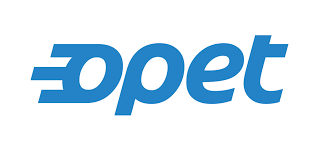 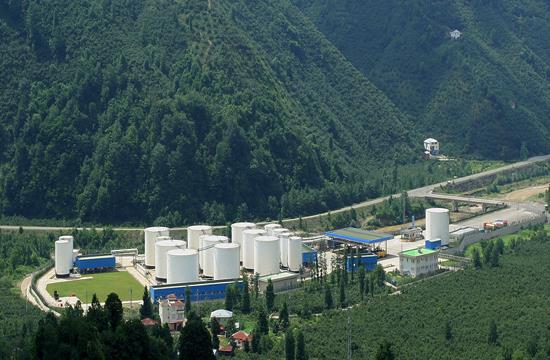 TEHLİKELİ YÜK ELLEÇLEME REHBERİ Hazırlama Tarihi : 25/07/2022 (Rev.00) (Revizyonlar için Revizyon Sayfasına Bakınız) AD SOYAD: Halil Şeker  İMZA MÜHÜR İŞLETMECİ : OPET PETROLCÜLÜK A.Ş. REVİZYON SAYFASI Sıra Revizyon Revizyonun Revizyon Revizyonu Yapanın No No İçeriği Tarihi Adı Soyadı İmzası İÇİNDEKİLER 1 GİRİŞ .......................................................................................................................... 1-1 1.1 Liman Tesis Bilgi Formu ....................................................................................... 1-2 1.2 Liman tesisinde Elleçlenen ve Geçici Depolanan Tehlikeli Yüklere İlişkin Tahmil/Tahliye, Elleçleme ve Depolama Prosedürleri ..................................................... 1-5 1.3 Tehlikeli Sıvı Dökme Yükler Emniyetli Elleçlenmesi Operasyonu Prosedürü ........ 1-6 1.3.1 Uygulama ...................................................................................................... 1-6 1.3.2 Gereklilik ....................................................................................................... 1-6 1.3.3 Tehlikeli dökme sıvı yükler için kullanılan boru tesisatları .............................. 1-8 1.3.4 Operasyon Sorumlusu tarafından .................................................................. 1-8 1.3.5 Tutuşma kaynakları ....................................................................................... 1-8 1.3.6 Dökülmelerin muhafazaya alınması ............................................................... 1-8 1.3.7 Elleçleme ...................................................................................................... 1-8 1.3.8 Başlangıç önlemleri ....................................................................................... 1-9 1.3.9 Pompalama ................................................................................................. 1-10 1.3.10 Operasyonun tamamlanması ...................................................................... 1-10 1.3.11 Diğer ........................................................................................................... 1-11 2 SORUMLULUK ........................................................................................................... 2-1 2.1 Tüm tarafların genel sorumluluklar ....................................................................... 2-1 2.2 Yük ilgilisinin sorumlulukları .................................................................................. 2-1 2.3 Taşıyanın sorumlulukları ...................................................................................... 2-1 2.4 Kıyı tesisi işleticisinin sorumlulukları ..................................................................... 2-1 2.5 Gemi ilgilisinin sorumlulukları ............................................................................... 2-3 2.6 Eğitim Sorumlulukları ........................................................................................... 2-4 2.7 Yükleme emniyeti Sorumlulukları ......................................................................... 2-4 3 KIYI TESİSİ TARAFINDAN UYGULANACAK KURALLAR VE TEDBİRLER ................ 3-1 3.1 Yanaşma .............................................................................................................. 3-1 3.2 İnceleme .............................................................................................................. 3-1 3.3 Tanımlama, paketleme, işaretleme, etiketleme veya yaftalama ve belgelendirme 3-1 3.4 Güvenli yükleme ve ayrıştırma ............................................................................. 3-1 3.5 Acil durum işlemleri .............................................................................................. 3-1 3.6 Acil durum bilgisi .................................................................................................. 3-2 3.7 Yangın tedbirleri ................................................................................................... 3-3 3.8 Yangınla mücadele............................................................................................... 3-3 3.9 Çevresel önlemler ................................................................................................ 3-4 3.10    Kirlilikle savaşma .................................................................................................. 3-4 3.11    Olayların Rapor Edilmesi ...................................................................................... 3-4 3.12    Denetimler ............................................................................................................ 3-5 3.13 Sıcak iş ve diğer onarım ya da bakım çalışması ................................................... 3-5 3.14 Kapalı alanlara giriş .............................................................................................. 3-5 3.15    Kontamine atıklar ................................................................................................. 3-6 3.15.1 Tehlikeli yüklerle kontamine olmuş atıkların derhal İdare gereksinimlerine uygun bir şekilde toplanmasını ve imha edilmesini sağlar. ........................................... 3-6 3.16    Alkol ve uyuşturucu kullanımı ............................................................................... 3-6 3.17    Hava koşulları ...................................................................................................... 3-6 3.18    Aydınlatma ........................................................................................................... 3-6 3.19    Elleçleme Ekipmanları .......................................................................................... 3-6 3.20    Koruyucu ekipmanlar ............................................................................................ 3-6 3.21    İşaretler ................................................................................................................ 3-7 3.22    İletişim .................................................................................................................. 3-7 3.23    Alanlar .................................................................................................................. 3-8 3.23.1 Tehlikeli kargo alanları .................................................................................. 3-8 3.24    Eğitim ................................................................................................................... 3-8 4 TEHLİKELİ YÜKLERİN SINIFLARI, TAŞINMASI, TAHMİL/TAHLİYESİ, ELLEÇLENMESİ, AYRIŞTIRILMASI, İSTİFLENMESİ VE DEPOLANMASI ........................ 4-1 4.1 Tehlikeli yüklerin sınıfları. ..................................................................................... 4-1 4.2 Tehlikeli yüklerin paketleri ve ambalajları. ............................................................ 4-1 4.3 Tehlikeli yüklerin ilişkin plakartlar, plakalar, markalar ve etiketler. ......................... 4-1 4.4 Tehlikeli yüklerin işaretleri ve paketleme grupları. ................................................ 4-2 4.5 Tehlikeli yüklerin sınıflarına göre gemide ve kıyı tesisinde ayrıştırma tabloları. .... 4-2 4.6 Ambar depolarında tehlikeli yüklerin ayrıştırma mesafeleri ve terimleri. ................ 4-2 5 KIYI TESİSİNDE ELLEÇLENEN TEHLİKELİ YÜKLERE İLİŞKİN EL KİTABI ............... 5-1 6 OPERASYONEL HUSUSLAR ..................................................................................... 6-1 6.1 Tehlikeli yük taşıyan gemilerin gündüz ve gece emniyetli şekilde yanaşması, bağlanması, yükleme/tahliye yapması, barınması veya demirlemesine yönelik prosedürler. 6-1 6.2 Tehlikeli yüklerin tahmil ve tahliye işlemlerine yönelik mevsim koşullarına göre alınması gerekli ilave tedbirlere ilişkin prosedürler. ......................................................... 6-2 6.3 Yanıcı, parlayıcı ve patlayıcı yüklerin kıvılcım oluşturan/oluşturabilen işlemlerden uzak tutulması ve tehlikeli yük elleçleme, istifleme ve depolama sahalarında kıvılcım oluşturan/oluşturabilen araç, gereç veya alet çalıştırılmaması konusundaki prosedürler. 6-3 7 DÖKÜMANTASYON, KONTROL VE KAYIT ............................................................... 7-1 7.1 Tehlikeli yüklerle ilgili tüm zorunlu doküman, bilgi ve belgelerin neler olduğu, bunların ilgilileri tarafından temini ve kontrolüne ilişkin prosedürler. ................................ 7-1 7.2 Kıyı tesisi sahasındaki tüm tehlikeli yüklerin güncel listesinin ve ilgili diğer bilgilerinin düzenli ve eksiksiz olarak tutulma prosedürleri. .............................................................. 7-2 7.3 Tesise gelen tehlikeli yüklerin uygun şekilde tanımlandığının, tehlikeli yüklerin doğru sevkiyat adlarının kullanıldığının, sertifikalandırıldığının, paketlendiğinin/ambalajlandığının, etiketlendiğinin ve beyan edildiğinin ve kurallara uygun ambalaj, kap veya yük taşıma birimine emniyetli bir biçimde yüklendiğinin ve taşındığının kontrolü ve kontrol sonuçlarının raporlanma prosedürleri. ................................................................................................. 7-3 7.4 Güvenlik bilgi formunun (SDS) temini ve bulundurulmasına ilişkin prosedürler. .... 7-4 7.5 Tehlikeli yüklerin kayıt ve istatistiklerinin tutulması prosedürleri. ........................... 7-5 7.6 Kalite Yönetim Sistemi ile ilgili bilgiler. .................................................................. 7-6 8 ACİL DURUMLAR, ACİL DURUMLARA HAZIRLIKLI OLMA VE MÜDAHALE ............. 8-1 8.1 Cana, mala ve/veya çevreye risk oluşturan/oluşturabilecek tehlikeli yüklere ve tehlikeli yüklerin karıştığı tehlikeli durumlara müdahale prosedürleri. .............................. 8-1 8.2 Kıyı tesisinin acil durumlara müdahale etme imkân, kabiliyet ve kapasitesine ilişkin bilgiler. ............................................................................................................................ 8-3 8.3 Tehlikeli yüklerin karıştığı kazalara yönelik yapılacak ilk müdahaleye ilişkin düzenlemeler .................................................................................................................. 8-4 8.4 Acil durumlarda tesis içi ve tesis dışı yapılması gereken bildirimler. ..................... 8-5 8.5 Kazaların raporlanma prosedürleri. ...................................................................... 8-6 8.6 Resmi makamlarla koordinasyon, destek ve iş birliği yöntemi. ............................. 8-7 8.7 Gemi ve deniz araçlarının acil durumlarda kıyı tesisinden çıkarılmasına yönelik acil tahliye planı. ................................................................................................................... 8-8 8.8 Hasarlı tehlikeli yükler ile tehlikeli yüklerin bulaştığı atıkların elleçlemesi ve bertarafına yönelik prosedürler. ...................................................................................... 8-9 8.9 Acil durum talimleri ve bunların kayıtlan. ............................................................ 8-10 8.10    Yangından korunma sistemlerine ilişkin bilgiler. ................................................. 8-11 8.11 Yangından korunma sistemlerinin onayı, denetimi, testi, bakım ve kullanıma hazır halde bulundurulmasına ilişkin prosedürler. .................................................................. 8-12 8.12 Yangından korunma sistemlerinin çalışmadığı durumlarda alınması gereken önlemler. ....................................................................................................................... 8-13 8.13 Diğer risk kontrol ekipmanları. ............................................................................ 8-14 9 İŞ SAĞLIĞI VE GÜVENLİĞİ........................................................................................ 9-1 9.1 İş sağlığı ve güvenliği tedbirleri............................................................................. 9-1 9.2 Kişisel koruyucu kıyafetler hakkında bilgiler ile bunların kullanılmasına yönelik prosedürler. .................................................................................................................... 9-2 9.3 Kapalı alana giriş izni tedbirleri ve prosedürleri. .................................................... 9-3 10 DİĞER HUSUSLAR ............................................................................................... 10-1 10.1    Tehlikeli Yük Uygunluk Belgesi'nin geçerliliği. .................................................... 10-1 10.2 Tehlikeli Madde Güvenlik Danışmanı için tanımlanmış görevler. ........................ 10-2 10.3 Karayolu ile kıyı tesisine gelecek/kıyı tesisinden ayrılacak tehlikeli yükleri taşıyanlara yönelik hususlar (Tehlikeli yük taşıyan karayolu taşıtlarının liman veya kıyı tesisi sahasına/sahasından girişte/çıkışta bulundurmaları gereken belgeler, bu taşıtların bulundurmak zorunda oldukları ekipman ve teçhizatlar; liman sahasındaki hız limitleri vb. hususlar). ...................................................................................................................... 10-4 10.4 Denizyolu ile kıyı tesisine gelecek/kıyı tesisinden ayrılacak tehlikeli yükleri taşıyanlara yönelik hususlar (Tehlikeli yük taşıyan gemilerin ve deniz araçlarının liman veya kıyı tesisinde göstereceği gündüz/gece işaretleri, gemilerde soğuk ve sıcak çalışma usulleri vb. hususlar). .................................................................................................... 10-5 10.5    Kıyı tesisi tarafından eklenecek ilave hususlar. .................................................. 10-6 10.6    Kaza Önleme Politikası ...................................................................................... 10-7 10.7    Sıcak İş Prosedürü ............................................................................................. 10-8 10.8 Operasyonda Görevli Personelin Sorumlulukları ................................................ 10-9 11 EKLER: .................................................................................................................. 11-1 11.1    Kıyı Tesisinin Genel Vaziyet Planı ...................................................................... 11-1 11.2    Kıyı Tesisinin Genel Görünüş Fotoğrafları .......................................................... 11-2 11.3 Acil Temas Noktalan ve İletişim Bilgileri ............................................................. 11-3 11.4 Tehlikeli Yüklerin Elleçlendiği Alanların Genel Vaziyet Planı .............................. 11-7 11.5 Tehlikeli Yüklerin Elleçlendiği Alanların Yangın Planı ......................................... 11-8 11.6    Tesisin Genel Yangın Planı ................................................................................ 11-9 11.7 Acil Durum Planı .............................................................................................. 11-10 11.8 Acil Durum Toplanma Yerleri Planı ................................................................... 11-12 11.9 Acil Durum Yönetim Şeması ............................................................................. 11-13 11.10 Tehlikeli Yükler El Kitabı ............................................................................... 11-14 11.11 CTU ve Paketler için Sızdırma alanları ve ekipmanları, giriş/çıkış çizimleri ... 11-15 11.12 Liman Hizmet Gemilerinin Envanteri ............................................................. 11-16 11.13 Liman Başkanlığı idari sınırlan, demirleme yerleri ve kılavuz kaptan iniş/biniş noktalarının deniz koordinatları ................................................................................... 11-17 11.14 Kıyı tesisinde bulunan deniz kirliliğine karşı acil müdahale ekipmanları ........ 11-18 11.15 Kişisel koruyucu donanım (KKD) kullanım haritası ........................................ 11-19 11.16 Tehlikeli yük olayları bildirim formu ............................................................... 11-20 11.17 Tehlikeli yük taşıma üniteleri (CTUs) için kontrol sonuçları bildirim formu ..... 11-21 11.18 Gerek duyulan diğer ekler ............................................................................. 11-22 11.19 Tehlikeli Yük Elleçleme Rehberi İlave Yük Bildirimi (Gerektiği hallerde ......... 11-23 12 KISALTMALAR ...................................................................................................... 12-1 13 TANIMLAR ............................................................................................................ 13-1 14 SUNUŞ .................................................................................................................. 14-1 Doküman No Yayın Tarihi Revizyon Revizyon Sayfa No Tarihi No 25/07/2022 1-1 TEHLİKELİ YÜK ELLEÇLEME REHBERİ 1  GİRİŞ 1.1. Kıyı  Tesisinde  tehlikeli  yüklerin  girişi  ve  bulundurulması,  bu  işlemlere  müteakip elleçleme işlemi, alanın genel güvenliği ve korunması, yüklerin korunması, kıyı tesisinde veya yakınındaki herkesin güvenliğinin ve çevrenin korunması kontrol edilmelidir. 1.2. Denizde can güvenliği ayrıca kıyı tesisinde bir geminin, yüklerinin ve mürettebatının güvenliği ve muhafazası, doğrudan tahmil/tahliye yapılmadan önce ve elleçleme süresince tehlikeli yükler ile ilgili alınan önlemler ile ilgilidir. 1.3. Bu rehberdeki öneriler, taşıma zincirinin bir parçası olarak liman alanında bulunan tehlikeli yükler ile sınırlıdır. Bu rehberdeki öneriler, liman alanında genel olarak saklama amacıyla bulundurulan veya liman alanında kullanılan tehlikeli maddeler için geçerli değildir ancak İdare, söz konusu kullanım ve saklama işlemlerinin yasal ulusal gereksinimlerine uygun olup olmadığını kontrol etmek isteyebilirler.  1.4. Tehlikeli yüklerin güvenli taşınması ve yüklenmesi için önemli bir ön gereksinim ise bu yüklerin uygun şekilde tanımlanması, koruma altına alınması, ambalajlanması, paketlenmesi, güvenli hale getirilmesi, işaretlenmesi, etiketlenmesi, plaka takılması ve dokümantasyonunun yapılmasıdır. Bu durum, işlemlerin kıyı tesisinde veya kıyı tesisinden uzakta tesislerde yapılıp yapılmadığına bakılmaksızın uygulanacaktır. 1.5. Genel  taşıma zincirine kara,  liman  ve  deniz unsurları  dahil  olmasına  karşın,  1.4 içerisinde belirtilen hususlardan sorumlu olan kişilerin her türlü tedbiri alması ve tüm ilgili bilgilerin taşıma zincirine dahil olan kişilere ayrıca son konsinyeye verilmiş olması oldukça önem  arz  etmektedir.  Farklı  taşıma  yöntemleri  için  olası  değişik  gereksinimlere  dikkat edilmelidir. 1.6. Tehlikeli yüklerin güvenle taşınması ve yüklenmesi, söz konusu yüklerin taşınması ve yüklenmesi için yönetmeliklerin doğru ve hassas bir şekilde uygulanmasına dayanmakta olup, yönetmeliklerin tam ve detaylı olarak bilen ve bu konulara ilişkin mevcut riskler hakkında bilgi sahibi  olan  herkesin  muhakemesine  bağlıdır.  Bu  sadece,  ilgili  kişilerin  uygun  şekilde planlanmış ve icra edilmiş olan eğitim ve tekrar eğitimleri ile elde edilebilir.  1.7. Kanunlar, yönetmelikler ve ilgili yayınlar sürekli değerlendirme altındadır ve düzenli olarak  revize  edilmektedir.  Sadece  güncel  sürümlerin  kullanılması  oldukça  önem  arz etmektedir.  Bu  Kanunlar,  yönetmelikler  ve  ilgili  yayınların  içeriği,  sadece  gerekli  olduğu kapsamda bu rehberdeki önerilerde tekrarlanmıştır. 1.8. Bu rehberin hazırlanmasında IMDG CODE, MSC.1/Circ.1216 ve ERG 2020 dokümanlarına başvurulmuş ve bilgiler kullanılmıştır. Doküman No Yayın Tarihi Revizyon Revizyon Sayfa No Tarihi No 25/07/2022 1-2 TEHLİKELİ YÜK ELLEÇLEME REHBERİ 1.1  Liman Tesis Bilgi Formu Tesise ait genel bilgiler, aşağıda sunulan tesis bilgi formunda olduğu gibidir. 1 Tesis İşletmecisi adı/unvanı O Tesis işletmecisinin iletişim bilgileri (Adres,  Barbaros Mahallesi Gelincik Sokak No:4/A 2 telefon, faks, e  www.opet.com.tr 0-216-5229000 3 Tesisin adı OPET Giresun Terminali 4 Tesisin bulunduğu il Giresun Tesisin iletişim bilgileri (adres, telefon, faks,  Karadere  Mah.  Kızılçay  Mevkii  Espiye  / 5 e-posta ve web sayfası) Giresun 6 Tesisin bulunduğu coğrafi bölge Karadeniz Tesisin bağlı olduğu Liman Başkanlığı ve  Tirebolu Liman  Başkanlığı 0454  411 4073 7 iletişim detayları Fax: 0454 411 5283 Tesisin bağlı olduğu Belediye Başkanlığı ve  Espiye Belediyesi 0454 611 4370  8 iletişim detayları Fax: 0454 611 4274 9 Tesisin  Bulunduğu  Serbest  Bölge  veya  - Organize Sanayi Bölgesinin adı 10 Kıyı Tesisi İşletme İzni/Geçici İşletme İzni  06.09.2022 Belgesinin geçerlilik tarihi Tesisin faaliyet statüsü Kendi yükü ve Kendi 3. Şahıs 11 ilave 3. şahıs(X) yükü   (…) (X) Tesis sorumlusunun adı ve soyadı, iletişim  Halil Şeker  detaylan (telefon, faks, e-posta) Cep: +90 532 412 6025 12 Tel: 0454 611 6500 Faks: 0454 611 5953 Mail: halil.seker@opet.com.tr Tesisin tehlikeli yük operasyonları   Halil Şeker  sorumlusunun adı ve soyadı, iletişim  Cep: +90 532 412 6025 13 detaylan (telefon, faks, e-posta) Tel: 0454 611 6500 Faks: 0454 611 5953 Mail: halil.seker@opet.com.tr Tesisin Tehlikeli Madde Güvenlik  Gülşah KALYON BİLGEKAĞAN14 Danışmanının adı ve soyadı, iletişim  Cep: 05418018632 detaylan (telefon, faks, e-posta) Mail:gulsahbilgekagan@tehlikeler.com Tesisin deniz koordinatları S1: 40 57’ 400” N – 38 40’ 532” E  Derinlik 19m   (WGS 84) 15 S2: 40 57’ 260” N – 38 40’ 467” E  Derinlik 19m   (WGS 84) S3: 40 57’ 266” N – 38 40’ 581” E  Derinlik 19m   (WGS 84) Tesiste elleçlenen tehlikeli yük cinsleri  UN1202 Motorin 16 (MARPOL Ek-I, IMDG Kod, IBC Kod, IGC Kod, IMSBC Kod, Grain Kod, TDC Kod kapsamındaki yükler ile asfalt/bitüm ve hurda yükleri) UN 1203 Benzin UN 1863 Jet A-1 Doküman No Yayın Tarihi Revizyon Revizyon Sayfa No Tarihi No 25/07/2022 1-3 TEHLİKELİ YÜK ELLEÇLEME REHBERİ Tesiste elleçlenen tehlikeli yükler  Petrol ve Petrol Tü (16.maddedeki yük cinslerinden IMDG Kod  Ek-1) dışındaki yükler ayrı ayrı yazılacaktır. İlave 17 yük   talebi   Ek-1   formu ile   bağlı liman UN 1203 Benzin başkanlığına iletilecektir. Uygun UN 1863 Jet A-1 bulunduğunda TYER’e eklenecektir) 18 IMDG  Koda  tabi,  elleçlenen  yükler  için sınıflar  Sınıf 3 (Motorin, Benzin, Jet A-1)  IMSBC  Koda  tabi,  elleçlenen  yükler  için  Tehlikeli Katı Dökme Yükler (IMSBC Kod) 19 karakteristik tablosundaki gruplar elleçlenmemektedir. 20 Tesise yanaşabilecek gemi cinsleri Akaryakıt Tankerleri 21 Tesisin anayola mesafesi (kilometre) 2,6 km 22 Tesisin  demiryoluna  mesafesi  (kilometre)  Yok veya demir yolu bağlantısı (Var/Yok) 23 En  yakın  havaalanın  adı  ve  tesise  olan  Ordu-Giresun Havaalanı 60 km. mesafesi (kilometre) 24 Tesisin yük elleçleme kapasitesi (Ton/Yıl;  500.000 Ton/Yıl TEU/Yıl; Araç/Yıl) Tesiste hurda elleçlemesi yapılıp  Hayır 25 yapılmadığı 26 Hudut kapısı var mı? (Evet/Hayır) Hayır 27 Gümrük sınırı var mı? (Evet/Hayır) Hayır 28 Gümrüklü saha var mı? (Evet/Hayır) Hayır Yük elleçleme donanımları ve kapasiteleri Şamandıra / Boru Hattı 29 Pompa sahaları 30 Depolama tank kapasitesi (m³) 49.028  m3  (Slop,  Yangın  Suyu,  Katık Tankları dahil edilmiştir.) 31 Açık depolama alanı (m²) - 32 Yarı kapalı depolama alanı (m²) - 33 Kapalı depolama alanı (m²) - 34 Belirlenen   fümigasyon   ve/veya   gazdan  - arındırma alanı (m²) Kılavuzluk ve römorkaj hizmetleri  Mertcan Denizcilik Liman Hizmetleri İç 35 ve Dış Tic.Ltd.Şti. Tel: 0452 333 04 52  36  Güvenlik (Evet/Hayır) Planı oluşturulmuş mu?  Evet Atık  Kabul  Tesisi  kapasitesi  (Bu  bölüm Atık Türü Kapasite (m ) 37 tesisin kabul ettiği atıklara göre ayrı ayrı  Atık Kabul Tesisi Muafiyet Belgesi düzenlenecektir) bulunmaktadır. 38 Rıhtım/iskele vb. alanların özellikleri Doküman No Yayın Tarihi Revizyon Revizyon Sayfa No Tarihi No 25/07/2022 1-4 TEHLİKELİ YÜK ELLEÇLEME REHBERİ Yanaşacak en büyük Boy En Maksimum su derinliği Minimum  su  gemi tonajı Rıhtım/İskele No derinliği ve boyu (metre)  (metre)   (metre) (metre) (DWT veya GRT - metre) Boru hattının adı (Tesiste mevcutsa) Sayısı (adet) Uzunluğu (metre) Çapı (inç) 1 1 no.lu deniz dibi boru hattı   1 4.480 14” 2 2 no.lu deniz dibi boru hattı  1 4.470 12” Deniz Koordinatları Sayısı Su derinliği Yanaşabilecek  (adet) (metre) en büyük gemi (DWT/GRT) 1 1 no.lu 40º 57’ 400” N 1 19 30.000 şamandıra   38º 40’ 532” E 2 2 no.lu 40º 57’ 260” N 1 19 30.000 şamandıra   38º 40’ 467” E 3 3 no.lu 40º 57’ 266” N 1 19 30.000 şamandıra   38º 40’ 581” E Doküman No Yayın Tarihi Revizyon Revizyon Sayfa No Tarihi No 25/07/2022 1-5 TEHLİKELİ YÜK ELLEÇLEME REHBERİ 1.2  Liman tesisinde Elleçlenen ve Geçici Depolanan Tehlikeli Yüklere İlişkin Tahmil/Tahliye, Elleçleme ve Depolama Prosedürleri  1.2.1   Genel 1.2.1.1 Kıyı Tesisimizde Petrol ve Petrol Türevleri (MARPOL Ek-1) kapsamında Tehlikeli Sıvı Dökme  Yüklerden  Motorin  (UN  1202),  K.Benzin  (UN  1203)  ve  Jet  A-1  (UN  1863) elleçlenmektedir. 1.2.1.2 Kıyı  tesisine  gelecek  tehlikeli  yüklerin  elleçlenmesi,  geçici  olarak  kıyı  tesisinde bekletilmesi, istif ve ayrıştırma yapılması, depolanması gibi hususlarda kıyı tesisi, çalışanlar ve kıyı tesisinde bulunan gemilerin emniyeti açısından aşağıdaki hususların yerine getirilmesi sağlanmaktadır.  1.2.1.2.1 Rutin dışı olan tehlikeli yüklerin kıyı tesisine kabulünden en az 1 gün önce bir koordinasyon toplantısı yapılmakta ve bu toplantıya İkmal Müdürlüğü, Terminaller ve Teknik Servisler Grup Müdürlüğü, Kurumsal SEÇ-K Müdürlüğü, TMGD ve diğer ilgililerin katılımı sağlanmaktadır.  (Limana  kabul  edilen  rutin  elleçlenen  tehlikeli  yükler  için  bu  toplantının yapılması kararı İkmal Müdürlüğü, Terminaller ve Teknik Servisler Grup Müdürlüğü, Kurumsal SEÇ-K Müdürlüğü, TMGD tarafından verilebilir.) 1.2.1.2.2 Koordinasyon toplantısında, kıyı tesisine kabul edilecek tehlikeli yük/ler ile ilgili olarak; 1. Tehlikeli yükten kaynaklanan risk 2. Kıyı tesisinde mevcut tehlikeli yükler ile etkileşim, 3. Kıyı tesisine yakın gelecekte kabul edilmesi planlanan yükler ile etkileşim, 4. İstif şartları 5. Ayrıştırma koşulları 6. Acil Müdahale yönünden malzeme ve ekipman ihtiyacı 7. Acil Müdahale ekiplerinin yeterliliği 8. Komşu tesisleri /den etkileşim Konuları güncel IMDG KOD dokümanları kapsamında ele alınarak kabul / ret veya yönetici kararı alınmaktadır. 1.2.1.2.3 Toplantıda  Tehlikeli  yükün  kabulü  yönünde  karar  alınmış  ise,  Yönetim, operasyon, depolama, güvenlik, acil durum müdahale birimleri bilgilendirilmek için hazırlık ve kabul sürecini başlatmaktadır. 1.2.1.2.4 Kıyı tesisine kabulde Bölge Liman Başkanlığı’nın bilgilendirilmesi ihtiyacında durum gerekçeleri ile birlikte yazı ile Liman Başkanlığı’ na bildirmektedir. Doküman No Yayın Tarihi Revizyon Revizyon Sayfa No Tarihi No 25/07/2022 1-6 TEHLİKELİ YÜK ELLEÇLEME REHBERİ 1.3  Tehlikeli  Sıvı  Dökme  Yükler  Emniyetli  Elleçlenmesi  Operasyonu Prosedürü  1.3.1   Uygulama 1.3.1.1 Kıyı Tesisimizde Tehlikeli Sıvı Dökme yükler   mevcut şamandıra sistem ile elleçlenmektedir.  1.3.1.2 Bir gün önce yapılan operasyon toplantısında kullanılacak ekipman, posta sayısı, rıhtım ve ekip belirlenmektedir. Acenta tarafından en az 3 gün öncesinden gemi bildiriminde yüke ait Güvenlik  Bilgi  Formu  (GBF)  ,  tesis  yetkilisine  veya  Kurumsal  SEÇ-K  Müdürlüğüne verilmektedir.  1.3.1.3 Gemi şamandıraya pilot ve palamar yardımı ile emniyetli bir şekilde bağladıktan sonra gemide emniyet incelemesi yapılmaktadır. Emniyetsiz bir durum var ise durum gemi ilgilisine iletilir ve önlem alması sağlanır. Operasyon Sorumlusu tarafından tahliye ekipmanları ve yüke uygun boru seçimi yapılır. ISGOTT 6 Gemi/Sahil Emniyet Kontrol Listesi karşılıklı olarak imza altına alınır. Gemi ve Kıyı Tesisi arasında iletişim ağı kurulur. 1.3.1.4 Çalışanlar gemiye bağlanacak olan esnek hortumların/yükleme kollarının yanında hazır bulunur. Sıvı yüklerin gemi giriş çıkış manifoldlarına bağlanmasında gemi personeli ile birlikte hareket eder. 1.3.1.5 Gemi ile uygun basınç ayarı yapılır. Tankların taşması önlenir ve tehlike anında gemi personeline bilgi verilerek hattın kesilmesi sağlanır. 1.3.2   Gereklilik 1.3.2.1 Kıyı  tesisinde  oluşabilecek  gaz  kaçaklarının  tespiti  amacına  yönelik  olarak  gaz dedektörleri kalibrasyonları yapılmış ve kullanıma hazır halde bulundurulmaktadır. 1.3.2.2 Kıyı  tesisinde  dolum/boşaltım  platformuna  gelen  her  türlü  taşıt  tamamen  statik elektrikten  arındırılmakta,  egzozlarına  alev  tutucu  aparatlar  takılmakta  ve  topraklaması yapılmaktadır. Alev tutucu aparatlar Kara Tankeri işletmecisi tarafından sağlanmaktadır. Alev tutucu  olmayan  Kara  Tankerleri  Kıyı  Tesisine  alınmamaktadır.  ADR  standartlarındaki tankerlerde bu özellik aranmamaktadır. 1.3.2.3 Gerekli  ikazlar,  uyarı  işaretleri  elleçleme  yapılan  alanın  çevresine  konulmaktadır. Tehlike arz eden yer ve durumlarda ilgili personel iş güvenliği ve işçi sağlığı kriterlerine uygun kişisel koruyucu kıyafet ve donanım giymektedir. Görev tanımları ve çalışma alanlarına uygun kişisel koruyucu kıyafet ve donanıma sahip olmayan personel çalıştırılmamaktadır. 1.3.2.4 Kullanılan cihazların periyodik bakım-onarım ve kalibrasyonu yapılmakta ve bu durumu belgeleyen sertifika, jurnal veya kayıt defteri güncel halde tutulmaktadır. 1.3.2.5 Acil durumlar veya kazalar söz konusu olduğunda müdahale için kullanılacak ilk yardım malzemeleri  personel  tarafından  yeri  bilinen  ve  kolay  ulaşılabilen  yerlerde  muhafaza edilmektedir. 1.3.2.6 Kıyı  tesisinde  kullanılan  haberleşme  ekipmanları,  tehlikeli  sıvı  dökme  yüklerin tahmil/tahliyesi  operasyonlarında,  alevlenir  ya  da  patlayabilir  ortamda  emniyetli  olarak kullanılabilir tipte olan telsizler kullanılmaktadır. Doküman No Yayın Tarihi Revizyon Revizyon Sayfa No Tarihi No 25/07/2022 1-7 TEHLİKELİ YÜK ELLEÇLEME REHBERİ 1.3.2.7 Tehlikeli sıvı dökme yüklerin tahmil/tahliyesinde kullanılan esnek hortumlar; tip onaylı ve boru tipini, borunun maksimum çalışma basıncını, üretim ay ve yılını gösteren bir sertifikaya sahip  olduğu  kontrol  edilmektedir.  Söz  konusu  boruların  ISGOTT  6’da  belirtilen  kriteler uyarınca testleri ile bakım ve onarımları yapılmakta ve bunlara ilişkin test raporları ile bakım ve onarım kayıtları tutulmaktadır. Tahmil/tahliye operasyonlarında kullanılacak ancak hizmette olmayan  hortumlar  ISGOTT  6’da  belirtilen  kriterlere  uygun  olacak  şekilde  muhafaza edilmektedir. 1.3.2.8 Tehlikeli  sıvı  dökme  yüklerin  tahmil/tahliyesinde  kullanılan  esnek  hortumlara  ve yükleme kollarına yönelik olarak yeterli sayıda elektrik yalıtım flanşı bulundurulmaktadır. 1.3.2.9 Tehlikeli  sıvı  dökme  yüklerin  uyumsuz  olan  diğer  yük  ve maddelerle  tehlikeli  bir reaksiyona  girme  ihtimalini  ortadan  kaldıracak  şekilde  elleçlenmesi,  tahmil/tahliyesi  ve muhafazası sağlanmaktadır. 1.3.2.10 Kıyı tesisinde alınması gereken ilave emniyet ve güvenlik tedbirlerine ilişkin hususlardan Vardiya Sorumlusu sorumludur. 1.3.2.11 Kıyı Tesisimizde İşletme Mühendisi ve Vardiya Sorumlusu tehlikeli sıvı dökme yüklerin elleçlenmesinden sorumludur ve görevleri kalite yönetim sisteminde tanımlıdır ve bu sorumlulukları çerçevesinde hareket etmektedirler. 1.3.2.12 Yük operasyonları ve acil durumlarda, sorumluluk alanlarına göre, gemi kaptanı ve operasyon sorumlusu  tahmil/tahliyesi yapılan ya da taşınan tehlikeli sıvı dökme yüklerle ilgili olarak aşağıdaki bilgileri gerek görülmesi halinde Liman Başkanlığına ve diğer ilgililere sunmaktadır. 1.3.2.12.1 Gemi kaptanı tarafından; 1.3.2.12.1.1 Tehlikeli yükün uygun taşıma adı, UN numarası (varsa) ile fiziksel ve kimyasal özelliklerinin (reaktivite dâhil) tanımı. 1.3.2.12.1.2 Yük transferi, slop transferi, gazdan arındırma işlemi, inertleme, balast alma, ballast boşaltma ve tank temizliği prosedürleri. 1.3.2.12.2 Operasyon sorumlusu tarafından; 1.3.2.12.2.1 Bazı  yüklerin  emniyetli  elleçlenmesi  ve  tahmil/tahliyesi  için  gereken  özel ekipmanlara  ilişkin  bilgiler  ile  aşağıdaki  hususları  da  içeren  acil  durumlara  müdahale prosedürleri: 1) Acil Durum Planlarında belirtilen dökülme ya da sızıntı durumunda yapılması gerekenler, 2) Acil Durum Planında ve İş sağlığı ve Güvenliği kapsamında kişilerin tehlikeli yüklerle kazara temasını önlemek için alınacak tedbirler, 3)  Acil Durum Planında belirtilen  yangınla mücadele prosedürleri ve yangın  durumunda kullanılacak uygun haberleşme sistemleri. 1.3.2.13 Tehlikeli  sıvı  dökme  yüklerin  elleçleme  ve  tahmil/tahliye  operasyonlarına başlanmadan önce ve operasyon süresince, söz konusu operasyonun yapılacağı tüm girişlere ve rıhtımın yaklaşım yerlerine yazılı ve resimli (piktogram) olarak gerekli uyarı bildirilerinin/işaretlerinin konulduğu kontrol edilmektedir. Doküman No Yayın Tarihi Revizyon Revizyon Sayfa No Tarihi No 25/07/2022 1-8 TEHLİKELİ YÜK ELLEÇLEME REHBERİ 1.3.2.14 Tehlikeli sıvı dökme yüklerin elleçlenmesi ve tahmil/tahliyesi sırasında Deniz Bandı kanal 16 dan ve protokolde belirtilen çalışma kanalından devamlı iletişim sağlanmakta ve yük operasyonları süresince haberleşmenin etkinliğini sürdürülmektedir. 1.3.3 Tehlikeli dökme sıvı yükler için kullanılan boru tesisatları 1.3.3.1   Esnek hortum: 1.3.3.1.1 Bu çeşit yüklerin sıcaklığı ve uygunluğu göz önünde bulundurularak uygun olduğu yükler dışındaki yükler için kullanılmamaktadır. 1.3.3.1.2 Darbe ile hasar görmeye meyilli ise uygun şekilde korunmaktadır. 1.3.3.1.3 Alevlenebilir sıvıların transferi için, yalıtım flanşı veya iletken olmayan makara kullanılan  durumlar  dışında,  söz  konusu  boruların  elektriksel  iletkenliğinin  devamlılığı sağlanmaktadır. Yalıtım bölümünün deniz tarafında kalan boru hattı gemiye kadar, yalıtım bölümünün  kara tarafında  kalan  boru  hattıysa  kıyı  tesisinin  topraklama  sistemine  kadar iletkendir. Yalıtım flanşları ISGOTT 6 Bölüm 17’ye göre test edilmektedir. 1.3.4   Operasyon Sorumlusu tarafından 1.3.4.1 Yalıtım bölümünde kısa devre meydana gelmesini engellemek için yeterli önlemler almakta, 1.3.4.2 Yalıtım  ve  topraklama  sistemlerinin  etkinliklerini  sağlamak  için  uygun  aralıklarla denetlenmesini ve test edilmesini sağlamakta, 1.3.4.3 Akaryakıt  Tankerleri  ve  Terminallerine  İlişkin  Uluslararası  Güvenlik  Kılavuzundaki (ISGOTT 6) uygun kontrol listelerine göre hareket etmektedir. 1.3.5   Tutuşma kaynakları 1.3.5.1 Operasyon Sorumlusu, gemideki gemi ocakları ya da pişirme aletleri gibi tutuşma kaynaklarına ilişkin önlemler alınmasını gerektirebilecek koşullar hakkında gemi kaptanının bilgilendirilmesini sağlayacaktır. 1.3.6   Dökülmelerin muhafazaya alınması 1.3.6.1 Bir kaza durumunda tehlikeli sıvı dökme yüklerin sızabileceği arayüzde bulunan tüm tahliye delikleri ve boruları ile her tür giderin, tehlikeli sıvı dökme yüklerin tahmil/tahliye operasyonu  başlamadan  önce  kapatılmakta  ve  operasyon  süresince  kapalı  tutulması sağlanmaktadır. Ayrıca, herhangi bir yük dökülmesinin meydana gelmesi durumunda, dökülen yüklerin kıyı tesisi tarafından uygun bir şekilde toplanması ve bertarafı da sağlanmaktadır. 1.3.7   Elleçleme 1.3.7.1   Esnek hortumlar 1.3.7.1.1 İlgili sorumluluk alanları dahilinde Gemi Kaptanı ve Operasyon Sorumlusu: .1 Bu çeşit yüklerin sıcaklığı ve uygunluğuna ilişkin olarak uygun olduğu yükler dışında ya da uygun olmadığı herhangi bir çalışma basıncında bir Esnek hortum kullanılmadığından emin olmaktadır. .2 Uç bağlantı parçalı her esnek hortum türünün test edildiğinden ve patlama basıncını gösteren bir sertifikaya sahip olduğu kontrol edilmektedir. Doküman No Yayın Tarihi Revizyon Revizyon Sayfa No Tarihi No 25/07/2022 1-9 TEHLİKELİ YÜK ELLEÇLEME REHBERİ .3 Hizmet vermek üzere yerleştirilmeden önce, her esnek hortumun İdare gereksinimlerine uygun bir şekilde hidrostatik olarak test edilmiş olduğu belgelerden kontrol edilmektedir. .4 Esnek hortumlar kullanıma konulmadan önce, görsel olarak denetlenmektedir. Esnek hortumlar, operasyon sırasında sık aralıklarla denetlenmektedir. .5 Esnek hortum, hortum türünü, belirtilen maksimum çalışma basıncını ve imalat ayını ve yılını gösterir belgeler tesiste tutulmaktadır. .6 Yeterli elektrik yalıtımına sahip olduğundan ve esnek hortumun uzunluğunun, terminal bağlantılarına aşırı yük yüklemeden tanımlanan çalışma aralığı dahilinde tatmin edici şekilde çalışacak yeterliliktedir. .7 Tehlikeli sıvı dökme yüklerin taşınması için donatılan esnek hortum yeterli denetim altında tutulmaktadır. .8 Bir acil durumda çevreyi, kişisel güvenliği ve ekipmanları korumak için esnek hortum bağlantısı sızıntıya mahal vermeyecek şekilde ayrılması hakkında prosedürler yeterli düzeyde uygulanmaktadır. 1.3.8   Başlangıç önlemleri 1.3.8.1 İlgili sorumluluk alanları dahilinde Gemi Kaptanı ve Operasyon Sorumlusu, yük taşıma kontrollerinin, ölçme sistemlerinin, acil durum kapama ve alarm sistemlerinin yük transfer operasyonuna başlamadan önce test etmekte ve yeterli olduğundan emin olmaktadır. 1.3.8.2 Tehlikeli sıvı dökme yük operasyonuna başlamadan önce, Gemi Kaptanı ve Operasyon Sorumlusu  aşağıdaki  hususları  göz  önünde  bulunduran  maksimum  yükleme  ya  da  yük boşaltma hızlarını içeren taşıma sürelerini yazılı olarak kabul etmektedir. 1.3.8.2.1 Gemi  yük  hatlarının  ve  esnek  hortumunun,  kapasitesi  ve  izin  verilebilir maksimum basıncı, 1.3.8.2.2 Buhar havalandırma sistemi düzeni ve maksimum yükleme veya boşaltma hızları, 1.3.8.2.3 Acil durum kapanma prosedürlerine göre olası basınç artışları, 1.3.8.2.4 Olası elektrostatik yük birikimi, 1.3.8.2.5 Gemide  ve  sahilde  başlatma  operasyonları  esnasında  sorumlu  kişilerin mevcudiyetini. 1.3.8.3 Bu tür transfer operasyonları öncesinde ve esnasında alınması gereken ana güvenlik önlemlerini gösteren uygun güvenlik kontrol listesi tamamlanmakta ve imza altına alınmaktadır. 1.3.8.4 Elleçleme operasyonları esnasında oluşabilecek bir acil durum anında atılması gereken adımları ve kullanılması gereken işaretler yazılı olarak kabul etmektedir. 1.3.8.5 Uygun güvenlik önlemleri alınmakta ve kıyafetler kullanılmaktadır. 1.3.8.6 Operasyon sorumlusu, sıvı dökme yük transferinde kullanılan pompaların çalıştırma butonları “kapalı” pozisyonunda tutulmakta ya da sadece yetkili personelin ulaşabileceği bir yerde bulundurulmaktadır. Doküman No Yayın Tarihi Revizyon Revizyon Sayfa No Tarihi No 25/07/2022 1-10 TEHLİKELİ YÜK ELLEÇLEME REHBERİ 1.3.8.7 Operasyon  sorumlusu  boru  hattı,  transfer  hortumları  kullanımda  ya  da  bekleme durumunda olmadığında, tahmil/tahliye bağlantılarının emniyetli bir şekilde kapakla ya da kör flenç ile kapatmaktadır. 1.3.8.8 Tankerler ve Terminaller İçin Uluslararası Emniyet Kılavuzu’nda (ISGOTT 6) bulunan “Gemi/Sahil Emniyet Kontrol Listesi” nin, yine ISGOTT 6’da yer alan “Gemi/Sahil Emniyet Kontrol Listesinin Tamamlanması İçin Rehber” e uygun olarak doldurulmakta ve imza altına alınmaktadır.  1.3.9 Pompalama  1.3.9.1 İlgili sorumluluk alanları dahilinde Gemi Kaptanı ve Operasyon Sorumlusu aşağıda belirtilen maddeleri uygulamaktadır; 1.3.9.1.1 Kabul  edilen  geri  basınçların  ve  yükleme  ya  da  yük  boşaltma  hızlarının aşılmamasından emin olmak için mutabık kalınmış periyotlarda kontroller yapıldığından, 1.3.9.1.2 Tüm ilgili boruların, esnek hortumların   ve  gemideki ve   kıyıdaki  bağlı ekipmanlarının  sızıntı  yapmasını  engellemek  için  gerekli  tüm  özenin  gösterildiğinden  ve tehlikeli dökme sıvı yüklerin transferi esnasında yeterli denetimin yapıldığından, 1.3.9.1.3 Transfer operasyonları esnasında gemi ve sahil donanımları arasında etkili iletişim muhafaza edildiğinden, 1.3.9.1.4 Elleçleme operasyonları esnasında denetim için emniyet kontrolü listesinin mevcut olduğundan, 1.3.9.1.5 Tehlikeli sıvı dökme yüklerin elleçlenmesi esnasında, tankerin aşırı doldurulmadığından  emin  olmak  için  tahliye  yapılacak  tankerlerin  ölçülmesi  için  gerekli düzenlemelerin yapıldığından, 1.3.9.1.6 Gemide ve kıyıdaki operasyonlar esnasında sorumlu kişilerin mevcut olduğundan, 1.3.9.1.7 Uygun güvenlik ekipmanlarının ve kıyafetlerinin kullanıldığından, 1.3.10 Operasyonun tamamlanması 1.3.10.1 İlgili sorumluluk alanları dahilinde Gemi Kaptanı ve Operasyon Sorumlusu: Sıvı dökme  yüklerin  tahmil/tahliyesi  tamamlandıktan  sonra  boşaltılan  ve  doldurulan  tankların valfleri, tesisin ya da geminin normal operasyonları için açık bırakılmasının gerektiği durumlar hariç  olmak  üzere,  kapatılmakta  ve yük  operasyonunda  kullanılan  boru  hattında,  esnek hortumlarda kalan basınç tahliye edilmektedir. Ayrıca; 1.3.10.1.1 Esnek  hortum  gemiden  ayrılmadan  önce,  sıvılar  boşaltılmakta  ve  basıncı alınmakta, 1.3.10.1.2 Gemi manifold  bağlantıları ve  esnek  hortumların  kör  flanş  ile  sızdırmazlık sağlanmasını içeren tüm güvenlik önlemlerinin alınmakta, 1.3.10.1.3 Uygun güvenlik ekipmanları ve kıyafetleri kullanılmaktadır. Doküman No Yayın Tarihi Revizyon Revizyon Sayfa No Tarihi No 25/07/2022 1-11 TEHLİKELİ YÜK ELLEÇLEME REHBERİ 1.3.11 Diğer 1.3.11.1 Kıyı tesisi işleticisi, kıyı tesisi için aldığı Tehlikeli Yük Uygunluk Belgesi’nin düzenlenmesine esas tüm ilgili ekipmanın uygun ve operasyonel olması, gerekli bakım, tutum ve onarımlarının yapılması ve emniyetli bir şekilde sürekli çalışabilir vaziyette tutulmasından sorumludur. 1.3.11.2 Bunların herhangi bir sebeple operasyonel yeteneğini kaybetmeleri durumunda bölge liman başkanlığına ve ekipman arızaları tesiste operasyon yapılmasına engel oluyorsa hizmet verdikleri gemi ve yük ilgililerine bildirilmektedir. Tehlikeli Madde Güvenlik Danışmanı olarak uygunluğunu onaylarım İmza Doküman No Yayın Tarihi Revizyon Revizyon Sayfa No Tarihi No 25/07/2022 2-1 TEHLİKELİ YÜK ELLEÇLEME REHBERİ 2  SORUMLULUK Tehlikeli  yük  taşıma  faaliyetinde  bulunan  tüm  taraflar;  taşımacılığı  emniyetli,  güvenli  ve çevreye zararsız şekilde yapmak, kazaları engellemek ve kaza olduğunda zararı olabildiğince aza indirmek için gerekli olan tüm önlemleri almak zorundadırlar. 2.1  Tüm tarafların genel sorumluluklar 2.1.1 Taşımacılığı emniyetli, güvenli ve   çevreye  zararsız şekilde yapmak, kazaları engellemek ve kaza olduğunda zararı olabildiğince aza indirmek için gerekli olan tüm önlemleri alınmasını sağlamak. 2.1.2 Tehlikeli yüklerin taşınması sırasında meydana gelen yangın, sızıntı, döküntü gibi acil durumlarda, Tehlikeli Madde Taşıyan Gemiler İçin Acil Durum Müdahale Yöntemleri ve Acil Durum Cetvellerinin yer aldığı EmS Rehberinden faydalanmak. 2.1.3 Tehlikeli yüklerin zararlarından etkilenen kişilere ve bu yüklerin karıştığı kazalar sonucu meydana gelen sağlık sorunlarına yönelik gerekli tıbbi ilk yardımın uygun şekilde yapılabilmesi amacıyla IMDG Kod ekinde yer alan Tıbbi İlk Yardım Rehberinden (MFAG) faydalanmak. 2.2  Yük ilgilisinin sorumlulukları 2.2.1 Tehlikeli yüklerle ilgili zorunlu doküman, bilgi ve belgeleri hazırlamak, hazırlatmak ve bu belgelerin taşıma faaliyeti süresinde yükle birlikte bulunmasını sağlamak. 2.2.2 Tehlikeli yüklerin cinsine uygun şekilde   sınıflandırılmasını, ambalajlanmasını, işaretlenmesini, etiketlenmesini ve levhalanmasını sağlamak. 2.2.3 Tehlikeli yüklerin onaylı ambalaj ve yük taşıma birimlerine kurallara uygun ve emniyetli bir biçimde yüklenmesini, istif edilmesini ve emniyetli bağlanmasını sağlamak. 2.3  Taşıyanın sorumlulukları 2.3.1 Tehlikeli yüklerle ilgili zorunlu doküman, bilgi ve belgeleri yük ilgilisinden talep etmek ve bunların taşıma faaliyeti süresinde yükle birlikte bulunmasını sağlamak. 2.3.2 Yük   ilgilisi tarafından  sınıflandırılan,   ambalajlanan, işaretlenen, etiketlenen   ve levhalandırılan tehlikeli yüklerin mevzuata uygunluğunu kontrol etmek. 2.3.3 Tehlikeli yüklerin onaylı ambalaj ve yük taşıma birimleri kullanılarak kurallara uygun şekilde ambalajlandığını, yük taşıma birimine emniyetli bir biçimde yüklendiğini ve emniyetli bağlandığını kontrol etmek. 2.4  Kıyı tesisi işleticisinin sorumlulukları 2.4.1 Tehlikeli yükleri taşıyan gemileri liman başkanlığının izni olmadan tesisine yanaştırmamak. 2.4.2 Tesisine yanaşacak gemiye tesis kuralları, yük elleçleme kuralları ve ilgili mevzuat kapsamında hazırlanan “Liman Tesisi Kuralları” gemi acentası aracılığı ile veya mail yolu ile gemiye bildirir. Doküman No Yayın Tarihi Revizyon Revizyon Sayfa No Tarihi No 25/07/2022 2-2 TEHLİKELİ YÜK ELLEÇLEME REHBERİ 2.4.3 İdareden elleçleme izni almadığı tehlikeli yükleri elleçlemez. Bu kapsamda planlama yaparak yanaşacak gemileri mağdur etmez. 2.4.4 Tehlikeli yüklerle ilgili zorunlu doküman, bilgi ve belgeleri yük ilgilisinden talep ederek bunların  yükle  birlikte  bulunmasını  sağlar.  İlgili  doküman,  bilgi  ve  belgelerin  yük  ilgilisi tarafından sağlanamaması durumunda tehlikeli yükü tesisine kabul etmek ya da elleçlemek konusunda karar vermek.  2.4.5 Yükün özelliğine göre gerekli olabilecek tüm verileri gemi ilgilisi ile paylaşarak yükleme veya boşaltma operasyonunu mevzuat ve kurallara uygun olarak mutabakata yapmak. Gemi ilgilisinin bilgisi olmadan operasyonda değişiklik yapmamak. 2.4.6 Tesisinin emniyetli çalışma kapasitesini ve hava durumu tahminlerini dikkate alarak çalışma limitlerini belirlemek. Geminin rıhtımda emniyetli bir şekilde bağlı kalması ve elleçleme yapılması için gerekli tedbirleri almak. “Gemi Acil Tahliye” planında limitleri belirlemek. 2.4.7 Tesisine gelen tehlikeli yüklerin uygun şekilde sınıflandırıldığına, ambalajlandığına, işaretlendiğine, etiketlendiğine, levhalandığına ve yük taşıma birimine emniyetli bir biçimde yüklendiğine dair bilgiler içeren taşıma evrakını kontrol etmek.  2.4.8 Tehlikeli  yüklerin  elleçlenmesi  ve  bu  elleçlemenin  planlanmasında  görev  alan personelin gerekli eğitimleri alarak belgelendirilmesini sağlamak. Belgeleri olmayan personeli bu operasyonlarda görevlendirmemek. 2.4.9 Tesisindeki tehlikeli yük elleçleme ekipmanlarının çalışır durumda olmasını ve ilgili personelin bu ekipmanların kullanımına ilişkin eğitilmesini ve belgelendirilmesini sağlamak. 2.4.10 Kıyı tesisinde  iş  güvenliği  tedbirlerini  alarak  personelin  tehlikeli  yükün  fiziksel  ve kimyasal özelliklerine uygun kişisel koruyucu donanım kullanmasını sağlamak. 2.4.11 Tehlikeli  yüklerle  ilgili  faaliyetleri,  bu  işlere  uygun  olarak  tesis  edilmiş  alanlarda yapılmasını sağlamak. 2.4.12 Tehlikeli sıvı dökme yüklerin yükleme veya boşaltmasını yapacak gemiler için ayrılmış arayüzün bu iş için uygun nitelikte tesisat ve teçhizat ile donatmak. 2.4.13 Tesise yanaşmış gemilerdeki ve tesisindeki kapalı ve açık alanlardaki tüm tehlikeli yüklerin güncel listesini tutmak. Bu bilgilerin talep edilmesi halinde ilgililere vermek. 2.4.14 Tesisde elleçlediği veya geçici depoladığı tehlikeli yüklerin oluşturduğu anlık riski ve buna yönelik aldığı tedbirleri “Tehlikeli Yükler için Risk değerlendirmesi” dokümanı ile liman başkanlığına bildirmek. Bu dokümanı en az 3 yılda bir revize etmek. 2.4.15 Kapalı alanlara girişte yaşanan kazalar dahil tehlikeli yüklere ilişkin kazaları liman başkanlığına bildirmek. 2.4.16 İdare ve liman başkanlığı tarafından yapılan kontrol ve denetimlerde gerekli destek ve işbirliğini sağlamak. Doküman No Yayın Tarihi Revizyon Revizyon Sayfa No Tarihi No 25/07/2022 2-3 TEHLİKELİ YÜK ELLEÇLEME REHBERİ 2.4.17 Depolama yapılan alanda tehlikeli yükün sınıfına uygun olan yangın, çevre ve diğer emniyet tedbirlerini almak. Tehlikeli yüklerin elleçlendiği sahalarda yangın söndürme sistemleri ile ilk yardım ünitelerini her an kullanıma hazır halde bulundurur ve gerekli kontrolleri periyodik olarak yapmak. 2.4.18 Tehlikeli yüklerin elleçlendiği ve geçici depolandığı alanlarda yapılacak sıcak çalışma iş ve işlemlerinden önce “Sıcak İş Çalışma Prosedürü” gereği liman başkanlığından izin almak. 2.4.19 Gemilerin acil durumlarda kıyı tesislerinden tahliye edilmesine yönelik acil tahliye planı hazırlamak. Hazırlanan gemi acil tahliye planını liman başkanlığına sunmak. 2.4.20 Tesisinde  yükleme  emniyeti  kurallarına  uygun  olarak  yük  taşıma  birimlerinin  iç yüklemesinin yapılmasını sağlamak. 2.5  Gemi ilgilisinin sorumlulukları 2.5.1 Geminin taşıyacağı yükün taşınmaya uygun olduğuna dair belgelendirilmiş olmasını ve yük ambarları, yük tankları ve yük elleçleme donanımlarının yük taşımacılığına uygun durumda olmasını sağlamak. 2.5.2 Tehlikeli yüklerle ilgili tüm zorunlu doküman, bilgi ve belgeleri yük ilgilisinden talep etmek ve taşıma faaliyeti süresinde yükle birlikte bulunmasını sağlamak. 2.5.3 Mevzuat  ve  uluslararası  sözleşmeler  kapsamında  gemide  tehlikeli  yüklerle  ilgili bulunması gereken doküman, bilgi ve belgelerin uygun ve güncel olmasını sağlamak. 2.5.4 Gemiye yüklenen yük taşıma birimlerinin uygun işaretlendiğine, levhalandırıldığına ve emniyetli bir biçimde yüklendiğine dair bilgiler içeren taşıma evrakını kontrol etmek.  2.5.5 Tehlikeli  yüklerin  riskleri,  emniyet  prosedürleri,  emniyet  ve  acil  durum  önlemleri, müdahale yöntemleri ve benzeri konularda ilgili gemi personelini bilgilendirmek. 2.5.6 Gemideki tüm tehlikeli yüklerin güncel listelerini bulundurmak ve talep halinde ilgililere beyan etmek. 2.5.7   Gemide varsa yükleme programının onaylanmış ve belgelendirilmiş olmasını ve çalışır halde bulundurulmasını sağlamak.  2.5.8 Kıyı tesisine yanaşan gemide bulunan tehlikeli yüklerin oluşturduğu anlık riski ve buna yönelik aldığı tedbirleri liman başkanlığına ve kıyı tesisine bildirmek. 2.5.9 Tehlikeli yükte sızıntı olması veya böyle bir ihtimalin bulunması durumunda tehlikeli yükü taşımaya kabul etmemek. 2.5.10 Seyir  sırasında  veya  kıyı  tesisindeyken  gemisinde  meydana  gelen  tehlikeli  yük kazalarını liman başkanlığına bildirmek. 2.5.11 İdare ve liman başkanlığı tarafından yapılan kontrol ve denetimlerde gerekli destek ve işbirliğini sağlamak. Doküman No Yayın Tarihi Revizyon Revizyon Sayfa No Tarihi No 25/07/2022 2-4 TEHLİKELİ YÜK ELLEÇLEME REHBERİ 2.5.11 İlgili kurum ve kuruluşlarca düzenlenen gemi sertifikalarında yer almayan tehlikeli yükleri taşımayı kabul etmemek. 2.5.12 Tehlikeli yük elleçlenmesinde görevli gemi insanlarının elleçleme esnasında yükün fiziksel ve kimyasal özelliklerine uygun kişisel koruyucu donanım kullanmasını sağlamak. 2.5.13 Gemilerine yüklenen yüklerin yükleme emniyetine ilişkin gerekliliklerini sağlamak. 2.6  Eğitim Sorumlulukları 2.6. 1  Tehlikeli Yüklerin Denizyoluyla Taşınması Ve Yükleme Emniyeti Hakkında Yönetmelik kapsamındaki yükleri elleçleyen kıyı tesislerinde çalışan personelin alması gereken eğitimler ile ilgili usul ve esaslar İdare tarafından belirlenir. 2.6. 2  IMO tarafından zorunlu tutulan veya İdare tarafından uygun görülürse tavsiye niteliğindeki IMO eğitimlerinin uygulanması için gerekli çalışmalar İdarece yapılır. 2.6. 3  Kıyı tesislerinde yapılan denetimlerde personelin bilgi ve becerilerinin yetersiz olduğu tespit edilirse İdare eğitimlerin tekrarlanmasını talep edebilir. 2.6. 4  Eğitim sorumlulukları kapsamındaki eğitimlerin pratik uygulamaları için öncelikle Bakanlığın imkânlarından yararlanılır. 2.7  Yükleme emniyeti Sorumlulukları 2.7.1 Liman başkanlığı kıyı tesisindeki elleçleme operasyonunu herhangi bir risk gördüğünde durdurur ve risk giderilene kadar başlatmaz. 2.7.2 Gemi,  yükleme  sınırı  markası  dikkate  alınarak  yükleme  sınırından  daha  fazla yüklenemez. Böyle bir durumun tespiti halinde geminin seyre çıkmasına izin verilmez ve gemi ilgilisi hakkında yönetmelik kapsamında idari işlem yapılır. 2.7.3 Geminin yapısının aşırı gerilmeye maruz kalmaması için yük ve balast suyu düzeninin yükleme veya boşaltma operasyonu boyunca izlenmesi gemi sorumluluğundadır. 2.7.4 Tesis ve gemi tarafından geminin meyilsiz olmasına dikkat edilir, ancak yükleme esnasında bir meyil (yana yatma) gerekiyorsa bunun olabildiğince kısa süreli olması sağlanır. Geminin yapısal olarak zarar görmesinden sakınmak amacıyla onaylı stabilite buklete uygun biçimde dengeli yüklenmesi ve boşaltılması sağlanır. 2.7.5 Yük  elleçleme  operasyonunu  etkileyebilecek  olumsuz  meteorolojik  ve  oşinografik şartlarda elleçleme operasyonu kaptan tarafından şartlar düzelinceye kadar durdurulur. Doküman No Yayın Tarihi Revizyon Revizyon Sayfa No Tarihi No 25/07/2022 3-1 TEHLİKELİ YÜK ELLEÇLEME REHBERİ 3  KIYI TESİSİ TARAFINDAN UYGULANACAK KURALLAR VE TEDBİRLER  Bu bölümde belirtilen kurallar ve tedbirler bu rehberin 1,4,6,7,8,9,10. Bölümlerinde, Acil Durum planında, Gemi Acil Tahliye planında, gemiler için Liman Kuraları kitapçığında, Tehlikeli Yükler için Risk Değerlendirmesi dokümanında, Sıcak İş prosedüründe ve Kaza Önleme Politikasında ayrıntıları ortaya konulmuştur. Altyapısal gereklilikler terminalimiz tarafından sağlanmıştır. 3.1  Yanaşma 3.1.1 Yeterli ve güvenli bağlama imkanlarını sağlar. 3.1.2 Gemi ve kıyı arasında yeterli ve güvenli erişimin sağlar. 3.2  İnceleme 3.2.1 Yük taşıma birimlerinin tutulduğu alanların düzgün bir şekilde denetlendiğinden ve Yük taşıma birimlerin sızıntı veya hasar denetimlerinin düzenli olarak yapıldığından emin olur. Sızıntı veya hasar tespit edilen yük taşıma birimlerinin gerekli muamelesi yalnızca sorumlu bir kişinin denetiminde yapılır. 3.2.2 Hiç kimsenin herhangi bir tehlikeli yük içeren araçları makul bir sebep olmaksızın açmadığı ya da müdahale etmediğinden emin olur. Araçlar(tanker), incelemeye yetkili bir kişi tarafından açıldığında, ilgili kişinin tehlikeli yüklerin varlığından kaynaklanan olası tehlikelerin farkında olduğundan emin olur. 3.2.3   Elleçleme ve istifleme işlemlerinde kullanılan ve güç ile çalıştırılan ya da güç ile çalıştırılmayan  ekipmanlar,  üreticinin  bakım  talimatlarına  uygun  bakım  yapıldıklarına,  iyi çalışma koşullarında ve uygun standartlarda olduklarına dair kullanım öncesi kontrol edilir ve denetlenir. 3.3  Tanımlama,  paketleme,  işaretleme,  etiketleme  veya  yaftalama  ve belgelendirme 3.3.1 Liman  tesisi  işleticileri,  tesise  giriş  yapan  tehlikeli  kargoların,  doğru  bir  şekilde tanımlanmış, paketlenip, işaretlenmiş, etiketlenmiş ya da yaftalanmış olarak yükün ilgilileri tarafından usulüne uygun olarak, IMDG Kodu hükümlerine veya alternatif olarak, ulaşım ile ilgili modda uygulanabilecek uygun ulusal veya uluslararası yasal gerekliliklere uyacak şekilde onaylanmış veya beyan edilmiş olduğundan emin olur. 3.4  Güvenli yükleme ve ayrıştırma 3.4.1   Ulaşım  konusunda  ve  bağdaşmayan  yüklerin  ayrıştırılması  da  dahil  olmak  üzere tehlikeli yüklerin, taşınmasına ilişkin ulusal veya uluslararası yasal gereklilikler hakkında yeterli bilgiye sahip olan en az bir sorumlu kişiyi tayin eder. 3.5  Acil durum işlemleri 3.5.1 Uygun acil durum düzenlemelerinin yapıldığı ve ilgililere bildirildiğinden emin olur Bu düzenlemeler aşağıdakileri içerir. 3.5.1.1 Uygun acil durum alarmı işletim noktalarının sağlanması, Doküman No Yayın Tarihi Revizyon Revizyon Sayfa No Tarihi No 25/07/2022 3-2 TEHLİKELİ YÜK ELLEÇLEME REHBERİ 3.5.1.2 Liman sahası içinde ve dışındaki ilgili acil durum servislerine bir olayın veya bir acil durumun bildirilmesi, 3.5.1.3 Denizde ve karada liman idaresi ve liman sahası kullanıcılarına bir olay veya bir acil durumun bildirilmesi, 3.5.1.4 Muamelesi yapılacak tehlikeli yüklerin tehlikelerine uygun acil durum araçların tedarik edilmesi, 3.5.1.5 Acil bir durum olduğu takdirde, bir geminin ayrılması için eşgüdümlü düzenlemeler,  3.5.1.6 Her zaman yeterli erişim / çıkış sağlayacak düzenlemeler. 3.5.2 Tehlikeli yüklerin ve bütün özel koşullarının niteliğini dikkate alarak, güvenli ve hızlı bir acil durum kaçış planı düzenlemesinin gerekliliğini göz önünde bulundurulur. 3.5.3 Tehlikeli yüklerin zararlarından etkilenen kişilere ve bu yüklerin karıştığı kazalar sonucu meydana gelen sağlık sorunlarına yönelik gerekli tıbbi ilk yardımın uygun şekilde yapılabilmesi amacıyla, IMDG Kod ekinde yer alan “Tıbbi İlk Yardım Rehberi (MFAG)” nden faydalanılır. 3.5.4 Tehlikeli yüklerin karıştığı acil durumlarla ilgili olarak IMDG Kod ekinde yer alan “Acil Durum Planları (EmS)” ndan faydalanılır. 3.5.5 Acil durumlar veya kazalar söz konusu olduğunda müdahale için kullanılacak ilk yardım malzemeleri personel tarafından yeri bilinen ve kolay ulaşılabilen yerlerde muhafaza edilir. 3.6  Acil durum bilgisi 3.6.1 Liman tesisi işleticileri, miktarları da dahil olmak üzere, Uygun Nakliye Adları, doğru teknik isimleri (varsa) UN numaraları, sınıfları ya da atandığında, malların bölüşümü, Sınıf 1, uyumluluk grubu yazısı, yan tehlike sınıfları (atandığı takdirde) paketleme grubu (atandığı takdirde) ve acil durum hizmetleri için hazır olarak tutulan tam konumu da dahil, depolar ve diğer alanlardaki tüm tehlikeli yüklerin bir listesini sağlar. 3.6.2 Depolar ve tehlikeli yük muamelelerinin yapıldığı alanlardan sorumlu kişinin, kendi alanındaki  tehlikeli  yüklere  ilişkin  doluluk  durumundan  haberdar  olur ve  acil  durumlarda kullanımı açısından bilgileri hazır bulundurur. 3.6.3 Tehlikeli  yük  içeren  kargo  yükleme  operasyonlarından  sorumlu  kişinin,  tehlikeli kargolara ilişkin kazaların ele alınması için başvurulacak önlemler hakkında gerekli bilgilere sahip olduğundan ve bu bilgilerin acil durumlarda kullanımı açısından hazır bulunduğundan emin olur. 3.6.4 Bilgilerin erişimini sağlamak için, elektronik veya başka otomatik bilgi işlem veya iletim teknikleri kullanır. 3.6.5 Tehlikeli maddelerin veri sayfaları, normal olarak kimyasalların imalatçılarında bulunur. Acil müdahale bilgileri ile elektronik veri tabanları da mevcuttur ve verilere doğrudan erişim sağlandığında kullanılır. Doküman No Yayın Tarihi Revizyon Revizyon Sayfa No Tarihi No 25/07/2022 3-3 TEHLİKELİ YÜK ELLEÇLEME REHBERİ 3.6.6 Liman acil durum müdahale işlemlerinin ve liman veya arayüz acil durum telefon numaralarının, depolar ve tehlikeli yük nakliyesinin ve işlemlerinin yapıldığı alanlar dahilinde ya da bu yerlerin önemli konumlarında yer almasını sağlar.  3.6.7   Yangınla mücadele ve kirlilikle mücadele ekipman ve teçhizatlarının açık bir şekilde işaretlenip, bunlara dikkat çeken duyuruların açıkça görünür şekilde tüm uygun yerlerde yer almasını sağlar.  3.6.8 Yürürlükte  bulunan  acil  durum  işlemlerinin  ve  arayüzündeki  mevcut  hizmetlerin bilgilerini, tehlikeli yükleri yükleyen veya taşıyan geminin kaptanına verir. 3.7  Yangın tedbirleri 3.7.1   Aşağıdakilerden emin olur: 3.7.1.1 Gemilerin yanaştıkları arayüzünde palamar yerlerinin acil durum hizmetleri erişimine her zaman hazır bulundurulduğundan, 3.7.1.2 Acil kullanım için sesli veya görsel alarmları alan dahilinde buldurulduğundan ve iletişim araçlarını acil durum hizmetleri için hazır bulundurulduğundan, 3.7.1.3 Tehlikeli yüklerin taşınması için kullanılan tüm alanların temiz ve düzenli tutulduğundan, 3.7.1.4 Gemi kaptanını, tehlikeli yüklerin yüklenmesinden önce, acil servislerine çağrı yapmak için en yakın vasıtaların konumu hakkında bilgilendirildiğinden, 3.7.1.5 Tehlikeli  yüklerin  terminalde  bulunduğu  alanlarda,  yanıcı  veya  patlayıcı  ortamda kullanımı güvenli nitelikte olan aydınlatma ve diğer elektrik ekipmanlarının bulundurulduğundan 3.7.1.6 Sigara içilmesi yasak olan yerlerin belirlendiğinden, 3.7.1.7 Sigara içmeyi yasaklayan simge şeklindeki uyarıların her noktada açıkça görülebilir olduğundan ve sigaranın içme alanlarının tehlike teşkil edeceği yerlerden güvenli bir mesafede uzak tutulduğundan, 3.7.1.8 Yanıcı ya da patlayıcı bir ortamda veya böyle şartların gelişebileceği bir ortamdaki alanda ya da boşlukta kullanılan ekipmanların, yanıcı veya patlayıcı bir ortamda kullanılmak üzere güvenli ve herhangi bir yangın veya patlamaya sebebiyet vermeyen ve bu şekilde kullanılmaya elverişli nitelikte olduğundan, 3.7.1.9 Tehlikeli yüklerin taşınması sonucu meydana gelebilen yangın ve patlama tehlikeleri göz önüne alındığında, boş tutulan yük taşıma ünitelerinin, hala kalıntılar ve yanıcı buharlarlar içerebileceğini ve tehlike oluşturacağından, 3.7.1.10 Uzatma kablolu portatif fişlere takılı elektrikli araç-gereçlerin yanıcı bir atmosfer oluşturabilecek alanlar veya mekanlarda kullanılmadığından. 3.8  Yangınla mücadele 3.8.1 Gemide  yeterli  ve  doğru  bir  şekilde  test  edilmiş  yangın  söndürme  ekipmanı  ve imkanlarının, tehlikeli yüklerin taşınması veya yükleme işlemlerinin yapıldığı alanlarda İdarenin gereksinimleri uyarınca hazır bulundurulduğundan emin olur. Doküman No Yayın Tarihi Revizyon Revizyon Sayfa No Tarihi No 25/07/2022 3-4 TEHLİKELİ YÜK ELLEÇLEME REHBERİ 3.8.2 Tehlikeli  yüklerin  taşınması  veya  yüklenmesinde  yer  alan  personelin,  İdarenin gerekliliklerine uygun olarak yangın söndürme teçhizatı kullanımı konusunda eğitim aldırır ve yangın tatbikatları yaptırır. 3.9  Çevresel önlemler 3.9.1 Tehlikeli yüklerin yalnızca İdare gereksinimlerine uygun alanlarda taşınmasını sağlar. 3.9.2   Dökme yüklerin gemiye yüklenmesi ve gemiden tahliyesi sırasında, gemiden veya arayüzden denize yük dökülmemesi amacıyla gerekli önlemler alır.  3.9.3 Kıyı tesisinde elleçlenen tehlikeli maddelerin, toprağa, suya veya su tahliyesi yapılan alanlara bulaşmasının önlenmesi için gerekli tedbirler alınır. Bu tedbirler, tehlike maddelerin elleçlenmesinde  kullanılan  boru  devreleri  ve  konveyor  sistemi  bulunan  alanlar  için  de uygulanır. 3.10 Kirlilikle savaşma 3.10.1 Tehlikeli yüklerin dökülmesi halinde oluşabilecek hasarı asgariye indirmek için yeterli ekipmanın sağlar. 3.10.2 Ekipmanlar, temizleme malzemeleri ve taşınabilir toplama havzalarının yanı sıra petrol yayılma önleme çitleri, kondensat kapakları, emici ve nötrleştirici ajanları içermektedir. 3.10.3 Tehlikeli yüklerin   nakledilmesi ve taşınmasında görev alan personelin İdare gereksinimlerine göre kirlilikle mücadele ekipmanlarının ve tesislerinin kullanılması konusunda eğitimli ve deneyimli olduğundan emin olur. 3.11 Olayların Rapor Edilmesi 3.11.1 Kendi sorumluluk alanı dahilinde tehlikeli yüklerin taşınması esnasında şamandırada  bulunan geminin, başka bir mülkün, çevrenin ya da taşıma görevinden sorumlu kişilerin güvenliğini ve emniyetini tehlikeye sokabilecek bir kaza meydana gelmesi halinde derhal operasyonu  durdur  ve  uygun  güvenlik  önlemleri  alınana  kadar  operasyonun  yeniden başlatmaz. Tüm personelin tehlikeli yüklerin taşınması esnasında bir kaza meydana gelmesi durumunda bunu operasyondan sorumlu kişiye rapor etmesini gerekir. 3.11.2 Hızlı ve etkili bir cevap vermek adına; yaralı personelinin tedavisi ve oluşabilecek hasarın azaltılması için, olayın kısa ve doğru tanımının mümkün olduğu kadar hızlı bir şekilde acil durum merkezine gönderilmesi gerekir. 3.11.3 Tehlikeli  yüklerin  taşınması  esnasında  şamandırada  bulunan  geminin,  başka  bir mülkün,  çevrenin  ya  da  taşımadan  sorumlu  kişilerin  güvenliğini  ve  emniyetini  tehlikeye sokabilecek  bir  kaza  meydana  gelmesi  halinde  durumun  derhal  liman  idaresine  rapor edilmesini sağlanır. 3.11.4 Tehlikeli yükler içeren hasarlı ya da sızıntılı bir ambalaj, birim yük ya da yük taşıma birimini derhal liman idaresine uygun düzeltici önlemlerin alındığını bildirir. Doküman No Yayın Tarihi Revizyon Revizyon Sayfa No Tarihi No 25/07/2022 3-5 TEHLİKELİ YÜK ELLEÇLEME REHBERİ 3.12 Denetimler 3.12.1 İşletme Mühendisi veya Vardiya Sorumlusu, uygun olduğu yerde: 3.12.1.1 Tehlikeli yüklerin güvenli nakli, taşınması, ambalajlanması ile ilgili belgeleri ve sertifikaları kontrol eder. 3.12.2 Liman bölgesinde ilgili güvenlik önlemlerinin alındığından emin olur ve güvenli bir nakil işlemi için bu işlemi düzenli kontroller eder. 3.12.3 Yukarıda bahsedilen kontrollerde tehlikeli yüklerin güvenli nakli ya da taşınmasını etkileyebilecek olan eksiklikler olduğunu ortaya çıkarması halinde, Liman İşletmecisi derhal tüm ilgili tarafları bilgilendirir ve bu kişilerden ortaya çıkan eksikliklerin tehlikeli yüklerin nakli ya da taşınmasından önce düzeltilmesini talep eder. 3.12.4 Liman idaresi ya da tehlikeli yüklerin denetimini gerçekleştirmeye yetkili diğer kişi ya da kurumlara her türlü gerekli desteğin verilmesini sağlar. 3.13 Sıcak iş ve diğer onarım ya da bakım çalışması 3.13.1 Bir acil durum/yangın ekipmanının mevcut olmamasından kaynaklanan onarım ya da bakım çalışmasının liman idaresinin ön izni olmadan gerçekleştirilmemesini sağlar. 3.13.2 Gemide olabilecek bir sıcak işte Liman İşletmecisi ve geminin kaptanına danıştıktan sonra onarımları gerçekleştirecek olan şirket, sıcak işi de içeren bir onarım ya da bakım çalışmasını ya da tehlikeli yüklerin mevcudiyeti nedeni ile bir tehlike oluşmasına neden olabilecek  bu  tarz  başka  bir  çalışmayı  gerçekleştirmeden  önce  liman  idaresi  tarafından düzenlenmiş bir çalışma iznine sahip olduğu kontrol edilir. 3.13.3 Bir izin ihtiyacı nedeniyle ve sıcak işin tahmin edilen süresi ya da ekipmanların mevcut olmadığına ilişkin yapılacak bir ön bildirim, itirazlarını dile getirebilmeleri ve ek önlemler tavsiye etmeleri adına itfaiye teşkilatı gibi tüm acil durum müdahale kurumlarına yeterli bildirimde bulunulmasına olanak   sağlar. Gemi ambarı ya da yakınındaki kapalı alanlarda gerçekleştirilecek bir sıcak iş gibi özel durumlarda ise, özel güvenlik önlemleri alınması gerekip gerekmediğini belirleyebilecek uzmanlar tarafından detaylı alan incelemesi gerçekleştirir. 3.14 Kapalı alanlara giriş 3.14.1 İlgili alan tehlikeli buhardan arındırılmadığı ve alandaki oksijen yeterli olmadığı sürece tehlikeli buhar ihtiva eden ya da oksijen tüketen yükler içeren ya da içerebilecek yük alanı, yük tankı, bu tankın etrafındaki boş alan, kargo taşıma alanı gibi kapalı ya da örtülü alanlara herhangi birinin girmediğini ve bu alanlara girişin ilgili ekipmanların kullanımında eğitimli ve alınan sonuçları doğru şekilde yorumlayabilecek sorumlu bir kişi tarafından onaylandığından emin olur. Sorumlu kişi, alınacak önlemleri kaydeder. Doküman No Yayın Tarihi Revizyon Revizyon Sayfa No Tarihi No 25/07/2022 3-6 TEHLİKELİ YÜK ELLEÇLEME REHBERİ 3.14.2 Makul bir süre içerisinde tehlikeli buharlardan arındırılamayacağı ve girişin onaylanmadığı bir alana operasyonel amaçlarla girmek gerektiğinde ya da alanın tehlikeli buharlardan arındırılmayacak olması durumunda, bu alana giriş yalnızca bağımsız bir solunum cihazı ya da diğer gerekli koruyucu ekipmanlar ve kıyafetlere sahip kişiler tarafından yapılır. Tüm operasyon, bağımsız solunum cihazı, koruyucu ekipmanlar ve kurtarma tertibatına sahip sorumlu kişinin direkt gözetimi altında gerçekleştirilir. Solunum cihazı, koruyucu ekipmanlar ve kurtarma ekipmanları, alana bir tutuşma kaynağı sokmayacak türde olmalıdır. 3.14.3 İlgili  alana  girişin  uluslararası  yasalar  ve  kılavuzlarda  belirtilen  prosedürler  takip edilerek yapılmasını sağlanır. 3.15 Kontamine atıklar 3.15.1 Tehlikeli yüklerle kontamine olmuş atıkların derhal İdare gereksinimlerine uygun bir şekilde toplanmasını ve imha edilmesini sağlar. 3.16 Alkol ve uyuşturucu kullanımı 3.16.1 Sorumluluk alanı dahilinde tehlikeli yüklerin taşınmasını içeren bir operasyona alkol ya da uyuşturucu etkisi altındaki bir kişinin katılmamasını kontrol eder. 3.16.2 Bu kişiler, her zaman tehlikeli yüklerin nakil edildiği ya da taşındığı alanlardan uzak tutulur. 3.17  Hava koşulları 3.17.1 Sorumluluk alanı dahilinde tehlikeli yüklerin riski önemli düzeyde arttırabilecek hava koşullarında taşınmasına izin vermez. 3.18 Aydınlatma 3.18.1 Sorumluluk alanı dahilinde tehlikeli yüklerin elleçlendiği, elleçlenmeye hazırlandığı sahaların ve girişlerinin yeterli aydınlatıldığından emin olur. 3.19 Elleçleme Ekipmanları 3.19.1 Sorumluluk alanı dahilinde tehlikeli yüklerin taşınmasında kullanılan tüm ekipmanların kullanım amacına uygun olmasını ve yalnızca deneyimli kişilerce kullanılmasını sağlar. 3.19.2 Sorumluluk alanı dahilinde tüm yük taşıma ekipmanlarının onaylı türde olduğundan, uygun şekilde muhafaza edildiğinden ve de ulusal ve uluslararası yasal gereksinimlere uygun bir şekilde test edildiğinden emin olur. 3.20 Koruyucu ekipmanlar 3.20.1 Sorumluluk alanı dahilinde tehlikeli yüklerin taşınmasında görev alan tüm görevlilere gerektiğinde yeterli miktarda uygun koruyucu ekipman temin edilmesini sağlar. 3.20.2 Bu ekipmanlar, taşınan tehlikeli yüklere özgü tehlikelere karşı yeterli koruma sağladığı, onaylı türde olduğu kontrol edilir. Doküman No Yayın Tarihi Revizyon Revizyon Sayfa No Tarihi No 25/07/2022 3-7 TEHLİKELİ YÜK ELLEÇLEME REHBERİ 3.21 İşaretler 3.21.1 İdare, bir gemi liman alanında bazı belirtilen tehlikeli yüklerin taşınması ya da yükleme işlemini gerçekleştirdiği zaman, gündüz veya gece herhangi bir özel görsel işaret göstermesi gereği ile ilgili olarak karar vermelidir. 3.21.2 Belirtilen tehlikeli yükler aşağıdakileri içermelidir: 3.21.2.1 Kapalı kapta 60 ° C altında yanma noktasına sahip döküm sıvılar; 3.21.2.2 Yanıcı ve / veya zehirli gazlar; ve  3.21.3 İşaretin gündüz veya gece gösterilmesinin nedeni  tehlikeli yüklerin yarattığı artan tehlike hakkında liman sahası içindeki deniz trafiğini ve personeli bilgilendirmek amaçlıdır. Bu tür işaretleri sergileyen gemiler, özel gerekliliklere ve liman yetkili kurumun özel talimatlarına tabi olabilir. 3.21.4 Aşağıda yer alan dört senaryo dikkate alınmalıdır: 3.21.4.1 Gemi gündüz demir atar yada demirlenir, 3.21.4.2 Gemi gece demir atar yada demirlenir, 3.21.4.3 Gemi gündüz seyir halindedir veya 3.21.4.4 Gemi gece seyir halindedir. 3.21.5 Tehlikeli kargoları taşıyarak bu tür işaretleri sergilemesi gereken gemilerden özel bir gemi bağlama iskele veya liman ücreti uygulanabildiği halde sağlanmalıdır. Aşağıda belirtilen durumlarda özel kısıtlamalar uygulanabilir:  3.21.5.1 Gemilere girme/erişimde, 3.21.5.2 Telsiz radar iletimlerinde, 3.21.5.3 Gemi ankraj transit geçişte ve 3.21.5.4 Bağlı yada demirli gemileri geçme. 3.21.6 Liman idaresi, gerekli görülen işaretleri sergilemesi gereken seyir halindeki gemilerin ayrılmasına önem vermelidir. Liman idaresi ayrıca belirli ayırma mesafeleri getirebilir ve dar kanallarda ya da geçitlerde bu tür gemilerin geçişini engellemek üzere gemilerin hareketini düzenleyebilir. Sergilenmesi gereken işaretler aşağıdaki gibi yapılmalı: 3.21.6.1 Gündüz, işaret kod bayrağı Uluslararası İşaret Kodu "B"; ve 3.21.6.2 Gece, bütünüyle sabit kırmızı ışık. 3.22 İletişim 3.22.1 Liman idaresi, tehlikeli yüklerin taşımacılığını yapan her geminin liman idaresi yetkilileri ile  etkili  iletişimi  muhafaza  ettiğinden  emin  olmalıdır.  Bu  tür  iletişim/haberleşmelerin uygulanmasında SOLAS IV/7 Yönetmelik hükümleri gereğince ve IMO Oturumu A.609(15) kararında belirlenen performans standartlarına ve İdarenin koşullarına uygun olarak, VHF telsiz cihazları ile yapılmalıdır. Doküman No Yayın Tarihi Revizyon Revizyon Sayfa No Tarihi No 25/07/2022 3-8 TEHLİKELİ YÜK ELLEÇLEME REHBERİ 3.23 Alanlar 3.23.1 Tehlikeli kargo alanları  3.23.1.1 Tehlikeli  madde  elleçlenen  alanların,  ilgili  tesis  personeli  ve/veya  güvenlik görevlileri tarafından sürekli gözetim altında bulundurulması amacıyla gerekli izleme ve alarm sistemi kurulur. 3.23.1.2 Tehlikeli  maddelerin  geçici  depolandığı  alanlarda,  ayrıştırma  ve  istifleme gereklilikleri sağlanır. 3.23.1.3 Geçici depolama için kullanılan kapalı alanlarda, acil çıkış, yeterli havalandırma, su tahliye sistemi, sızıntı havuzu, uygun yangın söndürme ve yangın uyarı sistemleri, uygun aydınlatma sistemi ile yangına dayanıklı duvarlar ve kapılar tesis edilir. 3.23.1.4 Tehlikeli madde elleçlenen alanlar, söz konusu tehlikeli maddelerin olası zararlı etkilerinin önlenmesine yönelik olarak gerekli ekipman ve teçhizat ile donatılır. 3.23.1.5 Acil  durumlarda  gerekli  müdahalenin  yapılabilmesi  için,  tehlikeli  madde elleçlenen alanlara yeterli giriş - çıkış imkanı sağlanır veya tüm sahada tehlikeli madde istiflemesi veya depolaması yapılıyorsa tehlikeli madde ihtiva eden yük taşıma birimlerine ulaşım yolları açık tutulur. Sahada kısa sürede müdahale edilebilecek acil durum imkan ve kabiliyeti sağlayabilecek donanımlar bulundurulur. 3.24 Eğitim 3.24.1 Liman  tesisinde  tehlikeli  yüklerin  tahmil/tahliyesi  iş  ve  işlemlerinde  görev  alan personelin  görev  tanımlarına  ve  çalışma  alanlarına  uygun  olarak  acil  durumlar  (yangın, patlama, sızıntı vb.) ve müdahale, iş sağlığı ve güvenliği, ISPS kod güvenlik bilinci eğitimi ve emniyet konularda eğitim almaları sağlanacaktır. Doküman No 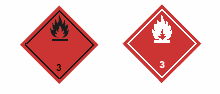 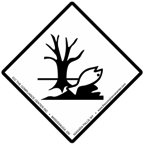 Yayın Tarihi Revizyon Revizyon Sayfa No Tarihi No 25/07/2022 4-1 TEHLİKELİ YÜK ELLEÇLEME REHBERİ 4  TEHLİKELİ YÜKLERİN SINIFLARI, TAŞINMASI, TAHMİL/TAHLİYESİ, ELLEÇLENMESİ,  AYRIŞTIRILMASI, İSTİFLENMESİ VE DEPOLANMASI 4.1  Tehlikeli yüklerin sınıfları. ÜRÜN ADI UN KODU SINIFI Motorin UN 1202 3 K. Benzin UN 1203 3 Jet A-1 UN 1863 3 4.2  Tehlikeli yüklerin paketleri ve ambalajları. Tesisimizde dökme sıvı yük olarak kapalı devre tehlikeli madde elleçlemesi yapılmaktadır. 4.3  Tehlikeli yüklerin ilişkin plakartlar, plakalar, markalar ve etiketler. Sınıf 3 – Yanıcı Sıvılar Sembol – Siyah ve beyaz renkli alev Arka plan rengi – kırmızı renk Metin – Yanıcı sıvı (isteğe bağlı)  Numara 3 – alt köşede 30 Örnek ; Motorin için; Tehlike-kimlik numaralı ve UN Numaralı 1202 turuncu-renkli levhalar Deniz kirleticilerle ilgili Plakartlar IMDG Kodu tarafından "Deniz kirleticiler" olarak sınıflandırılan tehlikeli  maddeleri  içeren  paketler  ve  yük  taşıma  üniteleri burada gösterilen işaretleri taşımalıdır ve dayanıklı olmalıdır. Bunlar  malların  risk  etiketleri  veya  risk  plakartlarına  yakın yerleştirilmelidir. Deniz kirletici işaretlemelerinin boyutları paketlerin her bir tarafı için 10 cm ve boru hattı ve bu hatta kullanılan  ekipmanların  her  bir  tarafı  için  25  cm  minimum olmalıdır. Doküman No 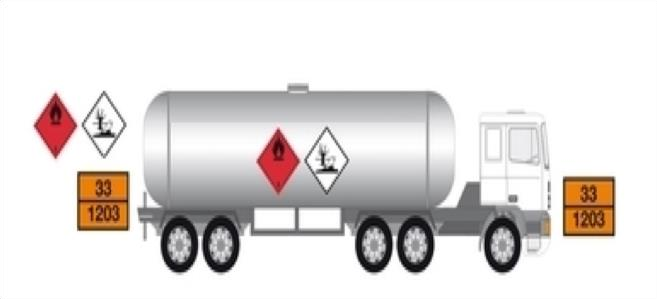 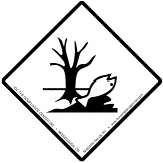 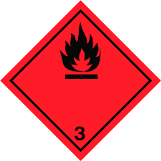 Yayın Tarihi Revizyon Revizyon Sayfa No Tarihi No 25/07/2022 4-2 TEHLİKELİ YÜK ELLEÇLEME REHBERİ 4.4  Tehlikeli yüklerin işaretleri ve paketleme grupları. ÜRÜN ADI UN KODU SINIFI İŞARETLER PAKETLEME GRUBU Motorin UN 1202 3 PG III K. Benzin UN 1203 3 PG II Jet A-1 UN 1863 3 PG III Paketleme Grubu I Yüksek tehlikeli madde Paketleme Grubu II Orta tehlikeli/ tehlikeli madde Paketleme Grubu III Az tehlikeli madde anlamına gelmektedir. 4.5  Tehlikeli yüklerin sınıflarına göre gemide ve kıyı tesisinde ayrıştırma tabloları. Sadece Sınıf 3 ürünler elleçlendiğinden uygulanmamaktadır. 4.6  Ambar depolarında tehlikeli yüklerin ayrıştırma mesafeleri ve terimleri. Sıvı dökme yük terminali olduğundan uygulanmamaktadır. Doküman No Yayın Tarihi Revizyon Revizyon Sayfa No Tarihi No 25/07/2022 5-1 TEHLİKELİ YÜK ELLEÇLEME REHBERİ 5  KIYI  TESİSİNDE  ELLEÇLENEN  TEHLİKELİ  YÜKLERE İLİŞKİN EL KİTABI Tehlikeli yük tahmil/tahliyesi ile elleçleme ve geçici depolama faaliyetinde bulunan kıyı tesisleri söz konusu faaliyetlerin emniyetli bir şekilde yerine getirilmesine katkı sağlamak üzere;  • tehlikeli yük sınıfları,  • tehlikeli yüklerin paketleri,  • ambalajları,  • etiketleri,  • işaretleri ve paketleme grupları,  • tehlikeli yüklerin sınıflarına göre gemide ve kıyı tesisinde ayrıştırma tabloları,  • ambar depolamalarında tehlikeli yüklerin ayrıştırma mesafeleri,  • ayrıştırma terimleri,  • tehlikeli yük belgeleri,  • tehlikeli yükler acil müdahale eylem akış diyagramı,  • acil durum iletişim bilgileri,  • acil durum ekipmanlarının yerleri ile kullanım talimatları ve  kıyı tesisi kuralları konularını içeren cepte taşınabilecek ölçülerde, bir Tehlikeli Yük El Kitabi hazırlanarak ekte sunulmaktadır. Tesis çalışanlarına taşınması için dağıtımı yapılmaktadır. Doküman No Yayın Tarihi Revizyon Revizyon Sayfa No Tarihi No 25/07/2022 6-1 TEHLİKELİ YÜK ELLEÇLEME REHBERİ 6  OPERASYONEL HUSUSLAR 6.1  Tehlikeli yük taşıyan gemilerin gündüz ve gece emniyetli şekilde yanaşması,  bağlanması,  yükleme/tahliye  yapması,  barınması  veya demirlemesine yönelik prosedürler. 6.1.1 Güvertesinde  herhangi  bir  tehlikeli  yük  bulunduran  bir  geminin,  bulunan  tehlikeli yüklerin doğası ve miktarı, çevre, nüfus ve hava koşulları gibi ilgili konuları göz önünde bulundurarak, liman alanında nereye ve ne zaman demirleyeceğini,   römorkör ile bağlanabileceğini, yanaşabileceğini ve nerede kalabileceğini yönlendirmesi Liman Başkanlığı sorumluluğundadır. 6.1.2 Acil bir durumda, güvertesinde herhangi bir tehlikeli yük bulunduran bir geminin liman alanında taşınmasını ya da gemi ve mürettebatın güvenliğine ilişkin olarak liman alanında çıkarılmasını yönlendirmesi gemi kaptanı, liman işletmesi kararı ve Liman Başkanlığı onayı ile yapılabilir. 6.1.3 Yerel koşullara ve maruz kalınan tehlikeli yüklerin miktarına ve doğasına uygun olarak herhangi bir ek gereksinimlerin belirlenmesi Liman Başkanlığı sorumluluğundadır.  6.1.4 Kıyı Tesisi, aşağıdakilerin sağlandığından emin olmaktadır; 6.1.4.1 Yeterli ve güvenli bağlama imkanlarının sağlanması, 6.1.4.2 Gemi ve kıyı arasında yeterli ve güvenli erişimin sağlanması. Tehlikeli Madde Güvenlik Danışmanı olarak uygunluğunu onaylarım İmza Doküman No Yayın Tarihi Revizyon Revizyon Sayfa No Tarihi No 25/07/2022 6-2 TEHLİKELİ YÜK ELLEÇLEME REHBERİ 6.2  Tehlikeli  yüklerin  tahmil  ve  tahliye  işlemlerine  yönelik  mevsim koşullarına göre alınması gerekli ilave tedbirlere ilişkin prosedürler. 6.2.1   Dökme sıvı yüklerin yükleme işlemleri ne fırtınalı havalarda ne de su ile temas ettiği takdirde, yağmur yağarken tehlikeli biçimde reaksiyon gösterecek açık muhafazasız halde yapılmamaktadır. Tehlikeli Madde Güvenlik Danışmanı olarak uygunluğunu onaylarım İmza Doküman No Yayın Tarihi Revizyon Revizyon Sayfa No Tarihi No 25/07/2022 6-3 TEHLİKELİ YÜK ELLEÇLEME REHBERİ 6.3  Yanıcı, parlayıcı ve patlayıcı yüklerin kıvılcım oluşturan/oluşturabilen işlemlerden uzak tutulması ve tehlikeli yük elleçleme, istifleme ve depolama sahalarında kıvılcım oluşturan/oluşturabilen araç, gereç veya alet çalıştırılmaması konusundaki prosedürler. 6.3.1 Tesisimizde bir sıcak iş gerçekleştirmeden önce, sıcak iş gerçekleştirecek olan sorumlu firma görevlisi bu sıcak işi gerçekleştirmek için liman idaresi tarafından düzenlenmiş yazılı yetkilendirmeye  sahip  olmaktadır.  Bu  tarz  bir  yetkilendirme,  takip  edilecek  güvenlik önlemlerinin yanı sıra sıcak iş yerinin detaylarını da içermektedir. 6.3.2 Liman idaresi tarafından alınması gerekli kılınan güvenlik önlemlerinin yanı sıra, sıcak işe başlamadan önce sıcak işi gerçekleştirecek olan sorumlu firma görevlisi gemi ve/veya arayüz sorumluları ile birlikte gemi ve/veya arayüz tarafından gerekli kılınan ek güvenlik önlemlerini de alınmaktadır. 6.3.3   Bu ek güvenlik önlemleri, şunları içermektedir; 6.3.3.1 Alanların  yanıcı  ve/veya  patlayıcı  atmosferden  arındırılmış  ve  ari  olmaya  devam edeceğinden ve oksijen eksikliği mevcut olmadığından emin olmak için onaylı test kuruluşları tarafından gerçekleştirilen testleri içeren, lokal alanların ve yanındaki alanların incelenmesi ve yeniden inceleme sıklığı, 6.3.3.2 Tehlikeli yüklerin ve diğer yanıcı maddelerin çalışma alanlarından ve bitişiğindeki alanlardan uzaklaştırılması. Söz konusu alanlardan uzaklaştırılacak maddelere; kireç, slaç, tortu ve diğer olası yanıcı maddeler de dahildir. 6.3.3.3 Yanıcı yapı malzemelerinin (örn; kirişler, ahşap bölmeler, zeminler, kapılar, duvar ve tavan kaplamaları) kazayla tutuşmalara karşı etkili bir şekilde korunması, 6.3.3.4 Alev, kıvılcım ve sıcak parçacıkların, çalışma alanlarından bitişiğindeki alanlara veya diğer  alanlara  yayılmasını  önlemek  amacıyla;  açık  boruların,  boru  geçişlerinin,  valflerin, derzlerin, boşlukların ve açık parçaların kapatılması ve sızdırmazlığının sağlanması, 6.3.4   Her çalışma alanının girişinin yanı sıra, çalışma alanın yanındaki alana da sıcak iş yetkilendirmesi ve güvenlik önlemlerinin bir kopyası asılmaktadır. Yetkilendirme ve alınacak güvenlik önlemleri, sıcak işte yer alacak tüm çalışanların görebileceği bir yere asılmakta ve bu çalışanlar tarafından açık bir şekilde anlaşılır olmaktadır. 6.3.5   Sıcak iş gerçekleştirirken; 6.3.5.1 Koşulların değişmediğinden emin olmak için kontroller yapılmakta,  6.3.5.2 Sıcak iş yerinde hemen kullanılmak üzere, en az bir adet uygun yangın söndürücü yada diğer uygun yangın söndürücü ekipmanlarının hazır bulundurulmaktadır. 6.3.6 Sıcak iş esnasında bu çalışmanın tamamlanmasına istinaden ve tamamlandıktan sonra yeterli  bir  süre  boyunca,  ısı  transferinden  kaynaklanan  bir  tehlike  oluşabilecek  olduğu yanındaki alanların yanı sıra sıcak iş alanında da etkili bir yangın kontrolü gerçekleştirilmektedir. Doküman No Yayın Tarihi Revizyon Revizyon Sayfa No Tarihi No 25/07/2022 6-4 TEHLİKELİ YÜK ELLEÇLEME REHBERİ 6.3.7 Sıcak iş ve işlemler ile ilgili ilave daha detaylı bilgiler ve prosedürler için özellikle “Petrol Tankerleri  ve  Terminalleri  için  Uluslararası  Emniyet  Rehberi  (ISGOTT  6)”  dokümanına başvurulmaktadır. ISGOTT 6 ve Çalışma İzni Prosedürüne uygun olarak tesis ve arayüz üzerinde yapılacak çalışmalar için izin verilmektedir. 6.3.8 Kıyı Tesisi, İSG Prosedürü kapsamında gerekli uygulamaları gerçekleştirmektedir. Tehlikeli Madde Güvenlik Danışmanı olarak uygunluğunu onaylarım İmza Doküman No Yayın Tarihi Revizyon Revizyon Sayfa No Tarihi No 25/07/2022 7-1 TEHLİKELİ YÜK ELLEÇLEME REHBERİ 7  DÖKÜMANTASYON, KONTROL VE KAYIT 7.1  Tehlikeli yüklerle ilgili tüm zorunlu doküman, bilgi ve belgelerin neler olduğu,  bunların  ilgilileri  tarafından  temini  ve  kontrolüne  ilişkin prosedürler. 7.1.1 Tehlikeli Maddeler ile ilgili aşağıdaki dokümanlar güncel olarak bulundurulmaktadır. MARPOL 73/78 değiştirildiği  şekli  ile  Gemilerden  Kaynaklanan  Kirliliğin  Önlenmesi Uluslararası Sözleşmesi, 1973/78 SOLAS 74 değiştirildiği şekliyle 1974 tarihli Denizde Can Emniyeti Uluslararası Sözleşmesi ISGOTT Petrol Tankerleri ve Terminalleri için Uluslararası Emniyet Rehberi  7.1.2 Limanımızda elleçlenen Tehlikeli Maddeler ile ilgili olarak Operasyon Bölümü; • Limana gelen, • Limandan gönderilen, • Terminalde depolanan, • Limanda geçici olarak depolanan • Tehlikeli yüklere ilişkin tüm kayıtları eksiksiz olarak oluşturacak ve talep edildiğinde gösterebilecek şekilde muhafaza etmektedir.  • Tehlikeli yük kayıtları bilmesi gereken personel ile sınırlıdır. Tehlikeli Madde Güvenlik Danışmanı olarak uygunluğunu onaylarım İmza Doküman No Yayın Tarihi Revizyon Revizyon Sayfa No Tarihi No 25/07/2022 7-2 TEHLİKELİ YÜK ELLEÇLEME REHBERİ 7.2  Kıyı tesisi sahasındaki tüm tehlikeli yüklerin güncel listesinin ve ilgili diğer bilgilerinin düzenli ve eksiksiz olarak tutulma prosedürleri.  7.2.1 Limanımızda elleçlenen Tehlikeli yüklerin kayıtları aşağıdaki bilgileri içerecek şekilde Operasyon bölümü tarafından tehlikeli yük envanterleri güncel olarak tutulmaktadır. • UN Numarası, • PSN ismi (Uygun Gönderi İsmi), • Sınıfı (Alt tehlikeleri ile birlikte), • Deniz Kirletici olup olmadığı, • Alıcı, • Gönderici, • Mühür numarası, • İlave Bilgiler (Tutuşma derecesi, viskozite vb. bilgiler), • Liman Sahasında nerede depolandığı, • Limanda kalış süresi 7.2.2 Bu  bilgiler  bilgisayar  ortamında  veya  dosya  düzeninde  sadece  yetkili  personelin ulaşabileceği şekilde tutulmakta ve talep edildiğinde gösterilmektedir. Tehlikeli Madde Güvenlik Danışmanı olarak uygunluğunu onaylarım İmza Doküman No Yayın Tarihi Revizyon Revizyon Sayfa No Tarihi No 25/07/2022 7-3 TEHLİKELİ YÜK ELLEÇLEME REHBERİ 7.3  Tesise gelen tehlikeli yüklerin uygun şekilde tanımlandığının, tehlikeli yüklerin doğru sevkiyat adlarının kullanıldığının, sertifikalandırıldığının, paketlendiğinin/ambalajlandığının, etiketlendiğinin ve beyan edildiğinin ve kurallara uygun ambalaj, kap veya  yük  taşıma  birimine  emniyetli  bir  biçimde  yüklendiğinin  ve taşındığının kontrolü ve kontrol sonuçlarının raporlanma prosedürleri. 7.3.1 Planlama,  Operasyon  koordineli  olarak  Limana  kabul  edilecek  Tehlikeli  yüklerin Gönderici tarafından düzenlenen Tehlikeli yük evrakı üzerinden aşağıdaki bilgilerin doğruluğunu kontrol etmektedir. • UN Numarası, • PSN ismi (Uygun Gönderi İsmi), • Sınıfı (Alt tehlikeleri ile birlikte), • Deniz Kirletici olup olmadığı, • İlave Bilgiler (Tutuşma derecesi, viskozite vb. bilgiler), • Liman Sahasında nerede depolanacağı 7.3.2 Bu bilgilerin, Kıyı Tesisi görevlileri tarafında kontrolü sağlanmaktadır. Tehlikeli Madde Güvenlik Danışmanı olarak uygunluğunu onaylarım İmza Doküman No Yayın Tarihi Revizyon Revizyon Sayfa No Tarihi No 25/07/2022 7-4 TEHLİKELİ YÜK ELLEÇLEME REHBERİ 7.4  Güvenlik bilgi formunun (SDS) temini ve bulundurulmasına ilişkin prosedürler. 7.4.1 1 Ocak 2014 tarihi itibariyle Ülkemiz yasalarınca tüm taşıma modlarında (Karayolu, Demiryolu, Havayolu ve Denizyolu ile) taşınacak tehlikeli yükler ile birlikte aşağıdaki bilgileri içeren bir Tehlikeli Madde Güvenlik Bilgi Formu (GBF) bulundurulması sağlanmaktadır.  • UN Numarası, • PSN ismi (Uygun Gönderi İsmi) (Denizyolu taşımacılığı için gereklidir), • Sınıfı (Alt tehlikeleri ile birlikte), • Paketleme Grubu (Sınıf 3, 9) • Deniz Kirletici olup olmadığı, • Tünel Kısıtlama Kodu (Karayolu taşımacılığı için gereklidir.) 7.4.2 Limana kabul edilecek tüm Tehlikeli yükler için bu evrakın Tehlikeli madde ile birlikte bulunduğunun kontrolü yapılmaktadır. Tehlikeli Madde Güvenlik Danışmanı olarak uygunluğunu onaylarım İmza Doküman No Yayın Tarihi Revizyon Revizyon Sayfa No Tarihi No 25/07/2022 7-5 TEHLİKELİ YÜK ELLEÇLEME REHBERİ 7.5  Tehlikeli yüklerin kayıt ve istatistiklerinin tutulması prosedürleri. 7.5.1 İdare, Terminalde elleçlenen tehlikeli yükler ile ilgili bilgileri içeren bir raporu 3 aylık dönemler  halinde  Liman  Başkanlığına  rapor  edilmesini  istemiştir.    Operasyon  Bölümü tarafından düzenlenen Yük Taşıma Üniteleri (CTUs) İçin Kontrol Sonuçları Bildirim Formu Rapor örneği ektedir.  7.5.2 Limanımızda yıllık elleçlenen Tehlikeli yüklere ilişkin kayıtlardan istatistiki değerlendirmeler İkmal Müdürlüğü tarafından yapılmaktadır. 7.5.3 Liman  Sahamızda  depolanan  Tehlikeli  madde  aylık  sayım  ve  kontrol  raporları operasyon bölümü tarafından düzenlenerek yönetime sunulmaktadır. 7.5.4   Kayıt ve raporlar bölümler tarafından 5 yıllık periyotlar ile arşivlenmektedir. Tehlikeli Madde Güvenlik Danışmanı olarak uygunluğunu onaylarım İmza Doküman No Yayın Tarihi Revizyon Revizyon Sayfa No Tarihi No 25/07/2022 7-6 TEHLİKELİ YÜK ELLEÇLEME REHBERİ 7.6  Kalite Yönetim Sistemi ile ilgili bilgiler. ISO 9001 kalite yönetim sistemi bulunmaktadır. Doküman No Yayın Tarihi Revizyon Revizyon Sayfa No Tarihi No 25/07/2022 8-1 TEHLİKELİ YÜK ELLEÇLEME REHBERİ 8  ACİL DURUMLAR, ACİL DURUMLARA HAZIRLIKLI OLMA VE MÜDAHALE 8.1  Cana, mala ve/veya çevreye risk oluşturan/oluşturabilecek tehlikeli yüklere ve tehlikeli yüklerin karıştığı tehlikeli durumlara müdahale prosedürleri. 8.1.1   Karar Verme; Belli bir durumla ilgili koruyucu önlem seçenekleri bir dizi etkene bağlıdır. Bazı durumlarda, tahliye en iyi seçenek olabilir. Diğer durumlardaysa, yerinde korunaklılık en iyi seçenek olabilir. Bazen, bu iki eylem birlikte kullanılabilir. Herhangi bir acil durumda yetkililer, olaya tabi kişilere yönelik  talimatları  hızlı  şekilde  verme  ihtiyacı  duyarlar.  Olaya  tabi  kişiler,  olay  yerinde korunurken veya tahliye edilirken sürekli olarak bilgi ve talimatları duyma ihtiyacında olacaktır. Aşağıda belirtilen unsurlarda uygun şekilde tahliye, tahliyenin veya olay yerinde korunmanın etkinlik derecesini belirleyecektir. Bu etkenlerin önem derecesi, acil durum şartlarına bağlı olarak değişiklik gösterebilir. Acil durumlarda, diğer unsurların da tanımlanması ve dikkate alınması gerekebilir. Bu liste, ilk kararın verilmesinde ne tür bilgilere ihtiyaç duyulabileceğini göstermektedir.  Tehlikeli Maddeler • Sağlığa zarar derecesi  • Kimyasal ve fiziksel özellikler • Dahil edilen miktar  • Tutma/ serbest bırakmanın kontrolü  • Buhar hareketinin oranı  Tehdide Maruz Kalan Nüfus • Bulundukları yer • Kişi sayısı  • Tahliye etmek veya bulundukları yerde kontrol altına almak için elde bulunan zaman  • Tahliyeyi veya bulunulan yerde korumayı kontrol edebilme imkanı • Binaların türleri ve mevcudiyeti  • Özel kuruluşlar ve popülasyonlar Hava Şartları  • Buhar ve bulut hareketine etki  • Değişim potansiyeli  • Tahliye veya yerinde korumaya yönelik etki  8.1.2   Koruyucu Eylemler ve Müdahale Koruyucu önlemler, tehlikeli maddenin karıştığı bir olayın meydana gelmesi halinde acil durum ekiplerinin ve olay bölgesindeki kişilerin sağlık ve güvenliğini korumaya yönelik olarak atılması gereken adımları ifade eder ve Ek-5‘ te belirtilen tehlikeli maddenin özelliğine göre hazırlanmış olan Acil Müdahale Tablolarına göre hareket edilir. Doküman No Yayın Tarihi Revizyon Revizyon Sayfa No Tarihi No 25/07/2022 8-2 TEHLİKELİ YÜK ELLEÇLEME REHBERİ Tehlikeli bölgenin izole edilmesi ve girişin yasaklanması, acil durum müdahale operasyonlarına doğrudan katılmayacak olan herkesin alandan uzak tutulması gerekmektedir. Yeterli ekipmana sahip  olmayan  acil  durum  müdahale  ekiplerinin  izole  edilmiş  olan acil  durum  bölgesine girmelerine izin verilmemelidir.  8.1.3   Tahliye “Tahliye Edin” ifadesi herkesin tehdit altındaki bir bölgeden daha güvenli bir yere nakledilmesi gerektiğini ifade eder. Bir tahliyenin yapılabilmesi için insanları uyarmaya ve o bölgeyi terk etmeye yetecek kadar zamanın olması gerekir. Şayet yeterli derecede zaman varsa o durumda tahliye, en iyi koruma önlemi olur.  Öncelikli olarak, yakında bulunan ve görüş alanı içinde bulunan kişiler tahliye edilmelidir. Ek yardım geldiği zaman ise rüzgara karşı ve rüzgar yönündeki alanlara, en azından Ek-5‘ te belirtilen Acil Müdahale Tablosunda belirtilen ölçülerde tahliye edilecektir. İnsanların tavsiye edilen mesafelere tahliye edilmesinden sonra bile, bu kişiler, tehlikeye karşı tamamen güvende olmayabilir. Bu kişilerin bu mesafelerde bir araya toplanmalarına müsaade edilmeyecektir.  Tahliye edilen kişileri belli bir mesafeye, özel bir güzergah üzerinden ve rüzgar estiğinde yeniden başka yere tahliye edilmelerine gerek kalmayacak bir uzaklığa nakledilecektir. Acil bir durum olması halinde Terminal genelinde kişilerin toplanacağı alanlar belirlenmiş olup “Acil Toplanma Noktaları” olarak işaretlenmektedir.   8.1.4   Olay Yerinde Koruma İnsanların  bir  binanın  içinde  koruma  altına  alınması  ve  tehlike  geçinceye  kadar  içeride kalmaları gerektiğini ifade eder. Olay yerinde koruma altına alma önlemi, insanların tahliye edilmeye çalışılmasının, oldukları yerde kalmasından daha büyük risk arz etmesi halinde veya tahliyenin yapılmasına imkan olmaması halinde uygulanır.  Olay yerinde koruma önlemlerine aşağıdaki durumlarda dikkat edilmelidir;     • Buharların tutuşabilir olması durumunda,  • Alanın gazdan arındırılmasının uzun zaman alacak olması durumunda,  • Binaların sıkı şekilde kapatılabilecek olmaması durumunda.   Değişen şartlarla ilgili olarak tavsiye verebilmek için, binanın içinde bulunan yetkin kişilerle iletişimi  korumak  hayati  derecede  önemlidir.    Yerinde  koruma  altına  alınan  kişilerin, pencerelerden  uzak  durmaları  gerektiği  konusunda  uyarılmaları  gerekir,  zira,  bir  yangın ve/veya patlama halinde, cam veya metal parçalarının isabet etme tehlikesi bulunmaktadır.  Tehlikeli maddelere ilişkin her olay, birbirinden farklılık gösterir. Bunların her birine ilişkin ayrı sorun ve endişeler bulunmaktadır. İnsanların korunmasına yönelik olan eylemin biçimi dikkatle seçilmelidir. Tehlikeli Madde Güvenlik Danışmanı olarak uygunluğunu onaylarım İmza Doküman No Yayın Tarihi Revizyon Revizyon Sayfa No Tarihi No 25/07/2022 8-3 TEHLİKELİ YÜK ELLEÇLEME REHBERİ 8.2  Kıyı  tesisinin  acil  durumlara  müdahale  etme  imkân,  kabiliyet  ve kapasitesine ilişkin bilgiler. 8.2.1 Tesisin onaylı bir yangın planı mevcuttur. Her vardiya için Yangınla mücadele ekipleri oluşturulmuştur. Planlı ve plansız gayri muayyen zamanlarda çeşitli senaryolar kapsamında eğitim talim ve tatbikatlar  yapılmakta rapor ve kayıtları oluşturulmaktadır. Onaylı planda öngörülen Yangınla mücadele ekipmanı eksiksiz olarak bulundurulmakta bakım kontrol ve testleri yapılmaktadır. 8.2.2 Tesiste onaylı Risk Değerlendirme ve Acil Müdahale Planı mevcuttur. Her vardiya için kirlilikle mücadele ekipleri oluşturulmuştur. Yılda 2 kez planlı bir senaryo kapsamında eğitim ve tatbikat yapılmakta rapor ve kayıtları oluşturulmaktadır. Çevre ve Deniz Kirliliği ile ilgili ekipmanlar tesiste depolanmakta sayım ve kontrolleri yapılmaktadır. Tesisin ayrıca yetersiz durumlarda olası döküntülere müdahale konusunda destek almak üzere bir protokolü de mevcuttur. 8.2.3 Tehlikeli  malzeme  dökülmesine  karşı  bu  rehber  doğrultusunda  ve  IMDG  KOD gereğince müdahale ekipleri görevlendirilmektedir. Doküman No Yayın Tarihi Revizyon Revizyon Sayfa No Tarihi No 25/07/2022 8-4 TEHLİKELİ YÜK ELLEÇLEME REHBERİ 8.3  Tehlikeli yüklerin karıştığı kazalara yönelik yapılacak ilk müdahaleye ilişkin düzenlemeler IMDG Kod ekinde yer alan “Tıbbi İlk Yardım Rehberi (MFAG)” nden ve Tehlikeli yüklerin karıştığı acil durumlarla ilgili olarak IMDG Kod ekinde yer alan “Acil Durum Planları (EmS)” ndan kullanılmaktadır. Nasıl kullanılacağına dair işleyiş Acil Durum Planı EK-1.1’de bulunmaktadır. Doküman No Yayın Tarihi Revizyon Revizyon Sayfa No Tarihi No 25/07/2022 8-5 TEHLİKELİ YÜK ELLEÇLEME REHBERİ 8.4  Acil durumlarda tesis içi ve tesis dışı yapılması gereken bildirimler. Nasıl kullanılacağına dair işleyiş Acil Durum Planı Ek.1 Madde 12’ de bulunmaktadır. a) Kazanın meydana geldiği zaman, b) Kazanın biliniyorsa nasıl meydana geldiği ve sebebi, c) Kazanın meydana geldiği yer (Kıyı tesisi ve/veya gemi), pozisyonu ve etki alanı,  ç)  Kazaya karışan gemi varsa bilgileri (Adı, bayrağı, IMO no, donatanı, işleteni, yükü ve miktarı, kaptanın adı vb.), d) Meteorolojik koşullar, e) Tehlikeli  maddenin  UN  numarası,  uygun  taşıma  adı  (Tehlikeli  madde  tanımında belirtilen mevzuat esas alınacak) ve miktarı, f) Tehlikeli maddenin tehlike sınıfı veya varsa alt tehlike bölümü, g) Tehlikeli maddenin varsa paketleme grubu, ğ)  Tehlikeli maddenin varsa deniz kirletici gibi ilave riskleri, h) Tehlikeli maddenin işaret ve etiket detayları, ı)  Tehlikeli maddenin varsa taşındığı ambalaj, yük taşıma birimi ve konteynerin özellikleri ve numarası, i) Tehlikeli maddenin üreticisi, göndereni, taşıyanı ve alıcısı, j) Meydana gelen zararın / kirliliğin boyutu, k) Varsa yaralı, ölü ve kayıp sayısı, l) Kazaya yönelik olarak kıyı tesisi tarafından yapılan acil müdahale uygulamaları. Doküman No Yayın Tarihi Revizyon Revizyon Sayfa No Tarihi No 25/07/2022 8-6 TEHLİKELİ YÜK ELLEÇLEME REHBERİ 8.5  Kazaların raporlanma prosedürleri. Tehlikeli yük kazaları mutlaka Liman Başkanlığına ve ilgili kurumlara rapor edilecektir. Rapor formatı   EK-11.16’da belirtilen form olacak kaza ile   ilgili aşağıdaki bilgileri   eksiksiz kapsayacaktır.   a) Kazanın meydana geldiği zaman, b) Kazanın biliniyorsa nasıl meydana geldiği ve sebebi, c) Kazanın meydana geldiği yer (Kıyı tesisi ve/veya gemi), pozisyonu ve etki alanı,  ç)  Kazaya karışan gemi varsa bilgileri (Adı, bayrağı, IMO no, donatanı, işleteni, yükü ve miktarı, kaptanın adı ve benzeri bilgiler), d) Meteorolojik koşullar, e) Tehlikeli  maddenin  UN  numarası,  uygun  taşıma  adı  (Tehlikeli  madde  tanımında belirtilen mevzuat esas alınacak) ve miktarı, f) Tehlikeli maddenin tehlike sınıfı veya varsa alt tehlike bölümü, g) Tehlikeli maddenin varsa paketleme grubu, ğ)  Tehlikeli maddenin varsa deniz kirletici gibi ilave riskleri, h) Tehlikeli maddenin işaret ve etiket detayları, ı)  Tehlikeli maddenin varsa taşındığı ambalaj, yük taşıma birimi ve konteynerin özellikleri ve numarası, i) Tehlikeli maddenin üreticisi, göndereni, taşıyanı ve alıcısı, j) Meydana gelen zararın/kirliliğin boyutu, k) Varsa yaralı, ölü ve kayıp sayısı, l) Kazaya yönelik olarak kıyı tesisi tarafından yapılan acil müdahale uygulamaları. Tehlikeli Madde Güvenlik Danışmanı olarak uygunluğunu onaylarım İmza Doküman No Yayın Tarihi Revizyon Revizyon Sayfa No Tarihi No 25/07/2022 8-7 TEHLİKELİ YÜK ELLEÇLEME REHBERİ 8.6  Resmi makamlarla koordinasyon, destek ve iş birliği yöntemi. 8.6.1 Tehlikeli  Maddeler  ile  ilgili  tüm  kazalar  öncelikle  Liman  Başkanlığı  ile  koordine edilmektedir. Liman Başkanlığının bilgilendirilmesi ile İl / İlçe İtfaiye, AFAD ve komşu tesislerin yardım birimleri ile destek ve iş birliği sağlanmaktadır. 8.6.2 Bitişik  tesiste  olası  bir  patlama,  yangın  veya  acil  durum  emarelerinin  görülmesi durumunda;  • Tesiste öncelikle önlemler arttırılmakta,  • Komşu tesise yardımcı olmak üzere ekiplerin hazırlanması sağlanmakta, 8.6.3 Durumun aciliyeti ve tehlikenin boyutu dikkate alınarak yardım isteme imkanları veya zamanının olamadığı değerlendirildiğinde yardım ve destek ekipleri olaya müdahale etmek üzere görevlendirilecektir. 8.6.4 Tehlikeli yük sahası ve sahadaki yüklerin sınıf, miktar ve tehlike riski değerlendirilerek yüklerin tahliyesi, seyreltilmesi, arayüzde gemi var ise geminin demir yerine kaldırılması gibi önlemler için hazırlık yapılacaktır. Doküman No Yayın Tarihi Revizyon Revizyon Sayfa No Tarihi No 25/07/2022 8-8 TEHLİKELİ YÜK ELLEÇLEME REHBERİ 8.7  Gemi ve deniz araçlarının acil durumlarda kıyı tesisinden çıkarılmasına yönelik acil tahliye planı. Liman Başkanlığına sunulan “Gemi Acil Tahliye Planı” nda olduğu gibidir. Doküman No Yayın Tarihi Revizyon Revizyon Sayfa No Tarihi No 25/07/2022 8-9 TEHLİKELİ YÜK ELLEÇLEME REHBERİ 8.8  Hasarlı tehlikeli yükler ile tehlikeli yüklerin bulaştığı atıkların elleçlemesi ve bertarafına yönelik prosedürler. 8.8.1   Atık Toplama ve Taşıma 8.8.1.1 Oluşan atıkların cinslerine göre atık kutularında ayrı toplanır ve taşınarak, uygun şekilde depolanır. Bakım faaliyetleri neticesinde ortaya çıkan atıklar da bu kapsamda ele alınır. 8.8.1.2 Mevcut atık sınıflarına ek bir atık sınıfı belirlenirse sisteme entegre edilmesi sağlanır. 8.8.2   Atıkların Bertarafı 8.8.2.1 Toplanan atıkların tehlikesiz veya tehlikeli atık olmasına göre atıklar lisanslı  geri kazanım / bertaraf kuruluşlarına lisanslı araçlar ile taşınarak tesisten uzaklaştırılır. 8.8.2.2 Atık  yönetimi  kapsamındaki  tüm  müteahhitlerin  ve  taşıyıcıların  atıkları  uygun yöntemlerle taşıma ve / veya bertaraf etme olanakları incelenir. 8.8.2.3 Atıkların taşınması, satılması ve / veya bertarafı / geri kazanımı için müteahhitlik hizmeti alınıyorsa yasal yükümlülüklerini yerine getirip getirmedikleri ve çevreye zarar vermeden atık geri kazanma ve bertaraf işlemlerini gerçekleştirme yöntemleri açısından değerlendirilir. 8.8.2.4 Atık bertaraflarına ait tüm kayıtlar saklanmaktadır. 8.8.3   Kontamine Ambalajlar 8.8.3.1 Bu atıklar, boş varillerdir. Oluştuğunda, atık sahasındaki kontamine ambalaj alanına bırakılır ve mevzuatta belirlenen süre içerisinde, Çevre Danışmanı tarafından MOTAT (Mobil Tehlikeli Atık Taşıma) sistemine girişi yapılarak lisanslı taşıma firması yardımıyla gönderimi sağlanır. MOTAT’ ın ilgili formu ve diğer belgeler çevre klasöründe saklanır.  8.8.3.2 Kontamine Atıklar; Bunlar; kullanılmış eldiven, üstüpü sorbent emiciler ve kullanılmış iş elbiseleri vb. atıklardır. Oluştuğunda, tesisi içinde bulunan atık adının yazılı olduğu varilde veya big bag çuvallarda biriktirilerek atık depo alanına alınır. Mevzuatta belirlenen süre içerisinde, Çevre Danışmanı tarafından MOTAT sistemine girilerek lisanslı taşıma firması yardımıyla gönderimi sağlanır. MOTAT’ın ilgili formu ve diğer belgeler çevre klasöründe saklanır.  Tehlikeli Madde Güvenlik Danışmanı olarak uygunluğunu onaylarım İmza Doküman No Yayın Tarihi Revizyon Revizyon Sayfa No Tarihi No 25/07/2022 8-10 TEHLİKELİ YÜK ELLEÇLEME REHBERİ 8.9  Acil durum talimleri ve bunların kayıtlan. 8.9.1   Talim Uygulamaları ;  Tesis bünyesinde acil durumlara hazırlıklı olmak amacıyla acil durum organizasyonunda yer alan personel çeşitli eğitimler ile görevlerine hazırlanmaktadır. Eğitimler gerektiğinde uzman kuruluşlar desteği alınarak yapılmaktadır. Bu kapsamda Limanda ilgili personel Tehlikeli yükler ile ilgili IMDG KOD eğitimlerini almış ve sertifikalandırılmıştır. Acil Durum planlarının yeterliliğini test etmek ve gerçek durumlara karşı hazırlıklı olmak maksadıyla yapılacak talimlerin, tesiste meydana   gelebilecek en kötü senaryolara göre gerçekleştirilmesi ve uygulanması planlanmaktadır. 8.9.2 Talim Senaryoları;  Tatbikat planlamalarında limanın karşılaşabileceği tek bir olay veya olayların kombinasyonu şeklinde en kötü senaryo öngörülür. Hazırlanan senaryolar doğrultusunda en hızlı ve etkili şekilde tatbikatların uygulanması sağlanır.  8.9.3 Limanı Kıyı Tesisi bünyesinde yapılacak Acil Durum Talimleri; 8.9.3.1 Liman yıllık eğitim planları içerisinde belirtilmelidir.  8.9.3.2 Lokal veya genel müdahale şeklinde planlanabilir. 8.9.3.3 Güvenlik, dökülme vb. tatbikat senaryoları içinde birleştirilebilir. 8.9.3.4 Talimler haberli veya habersiz yapılabilir. 8.9.3.5 Talimler çeşitli acil durum senaryolarına dayanır. 8.9.3.6 Talimler fiili olarak yapılabilecekleri gibi, masa başı, seminer vb. şekilde de yapılabilir. 8.9.3.7 Her talim için farklı saat, gün, mevsim ve olay senaryoları hazırlanır. Doküman No Yayın Tarihi Revizyon Revizyon Sayfa No Tarihi No 25/07/2022 8-11 TEHLİKELİ YÜK ELLEÇLEME REHBERİ 8.10 Yangından korunma sistemlerine ilişkin bilgiler. 8.10.1 Acil durum ve yangın ekipmanları aşağıdaki gibidir: Yangın Hidrantları, Yangın Söndürücüler, Yangın Dolapları ve Yangın Hortumları, Sahalardaki Yangın Alarm Detektörleri, Alev Görücü Detektörler, Elektrikli ve Dizel Yangın Pompaları vb. Yangın envanteri acil durum planında olduğu gibidir. Doküman No Yayın Tarihi Revizyon Revizyon Sayfa No Tarihi No 25/07/2022 8-12 TEHLİKELİ YÜK ELLEÇLEME REHBERİ 8.11 Yangından korunma sistemlerinin onayı, denetimi, testi, bakım ve kullanıma hazır halde bulundurulmasına ilişkin prosedürler. Yangından  korunma  sistemlerinin  onayı,  denetimi,  bakımı  ve  kullanımına  yönelik  olarak aşağıdaki tabloda belirtilen dokümanlara göre hareket edilmektedir. Doküman Kodu Dokümanın Klasörü Doküman Adı OPET.FR.0657 016.3 FORMLAR YANGIN BUTONU KONTROL ÇİZELGESİ OPET.FR.0658 016.3 FORMLAR YANGIN DOLABI VE YANGIN HİDRANTI KONTROL ÇİZELGESİ OPET.FR.0661 016.3 FORMLAR YANGIN ELBİSE DOLAPLARI KONTROL ÇİZELGESİ OPET.FR.0663 016.3 FORMLAR YANGIN SÖNDÜRÜCÜ KONTROL ÇİZELGESİ FORMU OPET.FR.0665 016.3 FORMLAR YANGIN MAKARASI KONTROL FORMU OPET.FR.0666 016.3 FORMLAR YANGIN POMPALARI KONTROL FORMU OPET.FR.0695 016.3 FORMLAR YANGIN MALZEME DOLABI KONTROL FORMU YANGIN ALGILAMA - İHBAR OPET.TA.533 016.2 TALİMATLAR SİSTEMLERİ VE YANGIN MALZEME, EKİPMANLARININ BAKIM VE KONTROLÜ TALİMATI Doküman No Yayın Tarihi Revizyon Revizyon Sayfa No Tarihi No 25/07/2022 8-13 TEHLİKELİ YÜK ELLEÇLEME REHBERİ 8.12 Yangından korunma sistemlerinin çalışmadığı durumlarda alınması gereken önlemler. 8.12.1 Tesis yangınla mücadele ekipmanları birbirini yedekleyen diğerine alternatif yeterlilikte tesis edilen sistemlerdir. 8.12.2 Tesisin kendi yangınla mücadele ekipmanlarının çalışmadığı veya yetersiz kaldığı durumlarda komşu tesisler, İtfaiye teşkilatları ile AFAD Birimlerinin desteği talep edilecektir.  8.12.3 Yangından etkilenmesi muhtemel diğer  tehlikeli ve yanıcı malzemenin /  araçların mümkünse bölgeden uzaklaştırılması sağlanır. 8.12.4 Yardım  ve  destek  sağlanmasının  hangi  koşullarda  gerçekleşeceği  ve  kapsamını belirleyen bir protokol yapılması gerekebilir. 8.12.5 Bölge bulunan, denizden yangın söndürme özellikli römorkör veya deniz araçlarının imkan kabiliyetleri de dikkate alınmaktadır. Doküman No Yayın Tarihi Revizyon Revizyon Sayfa No Tarihi No 25/07/2022 8-14 TEHLİKELİ YÜK ELLEÇLEME REHBERİ 8.13 Diğer risk kontrol ekipmanları. Doküman No Yayın Tarihi Revizyon Revizyon Sayfa No Tarihi No 25/07/2022 9-1 TEHLİKELİ YÜK ELLEÇLEME REHBERİ 9  İŞ SAĞLIĞI VE GÜVENLİĞİ 9.1  İş sağlığı ve güvenliği tedbirleri. Aşağıdaki formda belirtilen dokümana göre hareket edilmektedir. Doküman Kodu Dokümanın Klasörü Doküman Adı OPET.PR.063 016.10 PROSEDÜRLER İŞ SAĞLIĞI VE GÜVENLİĞİ PROSEDÜRÜ Doküman No Yayın Tarihi Revizyon Revizyon Sayfa No Tarihi No 25/07/2022 9-2 TEHLİKELİ YÜK ELLEÇLEME REHBERİ 9.2  Kişisel koruyucu kıyafetler hakkında bilgiler ile bunların kullanılmasına yönelik prosedürler. Aşağıdaki formda belirtilen dokümana göre hareket edilmektedir. Doküman Kodu Dokümanın Klasörü Doküman Adı KİŞİSEL KORUYUCU DONANIM  OPET.PR.021 016.10 PROSEDÜRLER GEREKLİLİK ŞARTLARI PROSEDÜRÜ Doküman No Yayın Tarihi Revizyon Revizyon Sayfa No Tarihi No 25/07/2022 9-3 TEHLİKELİ YÜK ELLEÇLEME REHBERİ 9.3  Kapalı alana giriş izni tedbirleri ve prosedürleri. Gemi şamandırada bağlı durumda iken gemide kapalı alanda yapılabilecek çalışmalara izin verilmemektedir. Tank sahasının kapalı alan kapsamına girmesi ile ilgili olarak yönetim sistemlerimizde yer alan dokümanlarımız aşağıdadır. • OPET.TA.237 TANK, POMPA VE HAT DEVRE DIŞI BIRAKMA TALİMATI • OPET.TA.238  TANK,  BORU,  POMPA  VE  ARITMA  TESİSİ  BAKIM-ÇALIŞTIRMA TALİMATI • OPET.FR.0961 YER ÜSTÜ TANK KONTROL FORMU • OPET.FR.0962 YER ÜSTÜ TANK DEVRE DIŞI BIRAKMA FORMU • OPET.PR.104 ÇALIŞMA İZNİ PROSEDÜRÜ • OPET.FR.0773 KAPALI ALAN GİRİŞ FORMU Doküman No Yayın Tarihi Revizyon Revizyon Sayfa No Tarihi No 25/07/2022 10-1 TEHLİKELİ YÜK ELLEÇLEME REHBERİ 10 DİĞER HUSUSLAR 10.1 Tehlikeli Yük Uygunluk Belgesi'nin geçerliliği. Kıyı Tesisi Tehlikeli Yük Uygunluk Belgesi’nin geçerliliği 29.08.2025’dir. Doküman No Yayın Tarihi Revizyon Revizyon Sayfa No Tarihi No 25/07/2022 10-2 TEHLİKELİ YÜK ELLEÇLEME REHBERİ 10.2 Tehlikeli Madde Güvenlik Danışmanı için tanımlanmış görevler. Tehlikeli maddelerle ilgili yapılan işlemlerin, insan sağlığına, diğer canlı varlıklara ve çevreye zarar vermeden, güvenli bir şekilde yapılması için, işletmeye yardımcı olmak amacıyla görev alan  tehlikeli  madde  güvenlik  danışmanının  (TMGD)  görev  ve  yükümlülükleri  aşağıda tanımlanmıştır. a) Tehlikeli maddelerin taşınmasında uluslararası anlaşma ve sözleşme (ADR/IMGD Kod) ve konu ile ilgili mevzuat hükümlerine uyulduğunu izlemek. b) Tehlikeli maddelerin ADR/IMGD Kod hükümlerine göre taşınması hususunda işletmeye öneriler sunmak. c) İşletmenin tehlikeli maddelerin taşınması ile ilgili yıllık faaliyet raporunu İdarenin belirlediği formata uygun olarak, yılsonu itibariyle ilk üç ay içerisinde hazırlamak ve talep edildiğinde www.türkiye.gov.tr  adresi  üzerinden İdareye  göndermek  üzere  bünyesinde  görev  yaptığı TMGDK ’ye ve danışmanlık hizmeti verilen işletmeye sunmak. d) Taşınacak tehlikeli maddelerin tespiti yapılarak, bu maddeye ilişkin ADR/IMDG Kod’ daki zorunluluklar ile uygunluk prosedürlerini belirlemek. e)  İşletmenin  faaliyet  konusu  olan  tehlikeli  maddelerin  taşınmasında  kullanacağı  taşıma araçları satın alınırken rehberlik etmek. f) Tehlikeli maddelerin taşınması, yüklenmesi ve boşaltımında kullanılan teçhizatın kontrolüyle ilgili prosedürleri belirlemek. g) Ulusal ve uluslararası mevzuat ve bunlarda yapılan değişiklikler dâhil olmak üzere, işletme çalışanlarının görev alanına uygun eğitim almalarını ve bu eğitimin kayıtlarının tutulmasını sağlamak. h) Tehlikeli maddelerin taşınması, yüklenmesi veya boşaltılması sırasında bir kaza veya güvenliği  etkileyecek  bir  olay  meydana  gelmesi  durumunda  uygulanacak  acil  durum prosedürlerini belirlemek, çalışanlara bunlarla ilgili tatbikatların periyodik olarak yapılmasını ve kayıtlarının tutulmasını sağlamak. i) Kazaların veya ciddi ihlallerin tekrar oluşmasını önleyecek tedbirlerin alınmasını sağlamak. j) Alt yüklenicilerin veya üçüncü tarafların seçiminde ve çalıştırılmasında tehlikeli maddelerin taşınmasıyla ilgili mevzuatın öngördüğü özel şartların dikkate alınmasını sağlamak. k) Tehlikeli maddelerin taşınması, doldurulması veya boşaltılmasında yer alan çalışanların, operasyonel prosedürler ve talimatlar hakkında bilgiye sahip olmalarını sağlamak. l) Tehlikeli malların taşınması, yüklenmesi veya boşaltılmasında muhtemel risklere karşı hazırlıklı olmak için, ilgili personelin farkındalığını artırmaya yönelik önlemler almak. m) Tehlikeli maddenin sınıfına göre taşıma sırasında taşıtta bulunması gereken doküman ve güvenlik teçhizatlarının taşıma aracında bulundurulmasına yönelik talimatları oluşturmak. n) ADR Bölüm 1.10.3.2’de belirtilen işletme güvenlik planını hazırlayarak planın uygulanmasını sağlamak. Doküman No Yayın Tarihi Revizyon Revizyon Sayfa No Tarihi No 25/07/2022 10-3 TEHLİKELİ YÜK ELLEÇLEME REHBERİ o) Faaliyetler konusunda eğitim, denetim ve kontrol dâhil yaptığı her türlü işi tarih ve saat belirterek kayıt altına almak, bu kayıtları 5 yıl süreyle saklamak ve talep edilmesi halinde İdareye ibraz edilmek üzere bünyesinde görev yaptığı TMGDK’ ye ve danışmanlık hizmeti verilen işletmeye sunmak. p) Danışmanlık hizmeti verilen işletmede konusuyla ilgili bir tehlikenin söz konusu olduğu durumlarda tehlike giderilene kadar yapılan işin durdurulmasını sağlamak, tehlikenin giderildiği durumda da işi kendi onayı ile başlatmak ve tehlike giderilene kadar geçen süreçteki her türlü aşamayı danışmanlık hizmeti verilen işletmeye, bünyesinde görev yaptığı TMGDK’ ye ve yetkili mercilere yazılı olarak bildirmek.  r) Taşıma aracına yüklenen yükün ADR /IMDG Kod hükümlerine uygun olarak; paketlenmesi, etiketlenmesi,  işaretlenmesi  ve  yüklenmesiyle  ilgili  iş  ve  işlemlere  ilişkin  prosedürleri oluşturmak. İşletmede sorumlu olarak görev yapan TMGD; taşıma, yükleme veya boşaltma sırasında meydana gelen bir kazanın cana, mala ve çevreye zarar vermesi durumunda; kaza hakkında bilgi toplayarak bünyesinde görev yaptığı TMGDK’ ye ve danışmanlık hizmeti verilen işletme yönetimine bir kaza raporu hazırlar. TMGD tarafından hazırlanan bu rapor, bir ay içerisinde  işletme  veya  TMGDK  tarafından  İdareye  www.turkiye.gov.tr  adresi  üzerinden gönderilir. Bu rapor uluslararası veya ulusal mevzuat kapsamında işletme yönetimi tarafından yazılması gereken raporun yerine geçmez. Doküman No Yayın Tarihi Revizyon Revizyon Sayfa No Tarihi No 25/07/2022 10-4 TEHLİKELİ YÜK ELLEÇLEME REHBERİ 10.3 Karayolu ile kıyı tesisine gelecek/kıyı tesisinden ayrılacak tehlikeli yükleri taşıyanlara yönelik hususlar (Tehlikeli yük taşıyan karayolu taşıtlarının liman veya kıyı tesisi sahasına/sahasından girişte/çıkışta bulundurmaları gereken belgeler, bu taşıtların bulundurmak zorunda oldukları ekipman ve teçhizatlar; liman sahasındaki hız limitleri vb. hususlar). Terminalin  tesis  kısmına  karayolu  ile  katkı  maddeleri  (biyoetanol  ve  performans  katkı maddeleri) gelmektedir. 10.3.1 Bulunması gereken belgeler • Tehlikeli Yük Beyannamesi, Tehlikeli Yük Taşıma İrsaliyesi, Çok Modlu Tehlikeli Yük Formu, Tehlikeli Yük Manifestosu, Paketleme ve Konteyner/Taşıt Yükleme Sertifikası • Güvenlik Bilgi Formu,  • ADR/RID/IMDG Kod 3.4 ve 3.5 kapsamındaki taşımalarda muafiyeti gösteren taşıma evrakı, ADR 1.1.3.6 kapsamındaki taşımalarda muafiyeti gösteren taşıma evrakı,  • ADR kapsamındaki taşımalarda • Taşımaya uygun ve geçerli SRC 5 sertifikası, ADR yazılı talimatı, Taşımaya uygun ve geçerli Araç Uygunluk Sertifikası, Taşıma evrakı 10.3.2 Kıyı Tesisinde Hız Sınırı Terminal içinde hız sınırı 20 km/h’ tir. Doküman No Yayın Tarihi Revizyon Revizyon Sayfa No Tarihi No 25/07/2022 10-5 TEHLİKELİ YÜK ELLEÇLEME REHBERİ 10.4 Denizyolu ile kıyı tesisine gelecek/kıyı tesisinden ayrılacak tehlikeli yükleri taşıyanlara yönelik hususlar (Tehlikeli yük taşıyan gemilerin ve deniz araçlarının liman veya kıyı tesisinde göstereceği gündüz/gece işaretleri, gemilerde soğuk ve sıcak çalışma usulleri vb. hususlar). 10.4.1 Deniz Yoluyla Varış 10.4.1.1 Tehlikeli Sıvı Dökme Yükler: 10.4.1.1.1 Geminin adı ve geminin IMO numarası, acente ve tahmin edilen varış saati (ETA), normalde varıştan en geç 24 saat önce Kıyı Tesisine bildirilmektedir. 10.4.1.1.2 Tehlikeli yüklerin ürün adını ve ilgili IMO Kuralları ile gerekli kılınan diğer bilgileri gösteren bir liste Kıyı Tesisine acente tarafından bildirilmektedir. 10.4.1.1.3 Yük için, Tehlikeli Dökme Kimyasalların Taşınması için geçerli bir Uluslararası Uygunluk Sertifikası ya da Tehlikeli Dökme Kimyasalların Taşınması için geçerli bir Uygunluk Sertifikası, hangisi uygunsa, Sağlığa Zararlı Sıvı  Dökme Maddelerin Taşınmasına İlişkin Uluslararası Kirliliği Önleme Sertifikası (NLS Sertifikası) ve/veya Uluslararası Akaryakıt Kirliliği Önleme Sertifikası gemilerde bulundurulmalıdır;  10.4.1.1.4 Gemide kalacak tehlikeli yükler listedeki numaralarına atıfta bulunacak şekilde belirtilmelidir. 10.4.1.1.5 Liman alanının ya da geminin güvenliğini etkileyebilecek herhangi bir bilinen kusur bildirilmektedir. 10.4.1.1.6 Tehlikeli yükler liman alanına getirilmeden ya da liman alanından çıkartılmadan önce liman idaresine sunulabilecek ek bilgiler, ISPS Kodu Bölüm B’ de belirtilmiştir.  10.4.2 Deniz Yoluyla Hareket 10.4.2.1 Tehlikeli Sıvı yükler: 10.4.2.1.1 Düzenleme kurulları tarafından gerekli kılındığı üzere geminin adı ve geminin IMO  numarası,  acente  ve  tahmin  edilen  kalkış  saati  (ETD)  acente  tarafından  Liman Başkanlığına bildirilmelidir 10.4.2.1.2 Tehlikeli sıvı yüklerin ürün adını ve ilgili IMO kuralları ile gerekli kılınan diğer bilgileri gösteren bir liste acente tarafından Liman Başkanlığına bildirilmelidir. 10.4.2.1.3 Yük için, Tehlikeli Dökme Kimyasalların Taşınması için geçerli bir Uluslararası Uygunluk Sertifikası ya da Tehlikeli Dökme Kimyasalların Taşınması için geçerli bir Uygunluk Sertifikası, hangisi uygunsa, Sağlığa Zararlı Sıvı  Dökme  Maddelerin Taşınmasına İlişkin Uluslararası Kirliliği Önleme Sertifikası (NLS Sertifikası) ve/veya Uluslararası Akaryakıt Kirliliği Önleme Sertifikası gemide bulundurulmalıdır. 10.4.2.1.4 Tehlikeli  yüklerin  gemide  istiflenmesi  ya  da  yeri  plan  dahilinde  gemide bulundurulmalıdır.  Doküman No Yayın Tarihi Revizyon Revizyon Sayfa No Tarihi No 25/07/2022 10-6 TEHLİKELİ YÜK ELLEÇLEME REHBERİ 10.5 Kıyı tesisi tarafından eklenecek ilave hususlar. Doküman No Yayın Tarihi Revizyon Revizyon Sayfa No Tarihi No 25/07/2022 10-7 TEHLİKELİ YÜK ELLEÇLEME REHBERİ 10.6 Kaza Önleme Politikası Terminalimizde gerçekleştirilen operasyonların doğası gereği, kazalara sebebiyet verebilecek potansiyele  sahip  olduğunun  farkındayız.  Ancak  bizler  bütün  kazaların  önlenebileceğine inanmaktayız. Bu nedenle, kazaların önlenerek çalışanların, alt işverenlerin, ziyaretçilerin, komşuların ve çevrenin en yüksek seviyede korunması için operasyonları en iyi şekilde yönetmeyi taahhüt etmekteyiz. Kalite Yönetim Sistemleri doğrultusunda kazaları önlemek ve etkilerini azaltmak amacı ile bizler; •  Kıyı Tesisi çevresinde insan ve çevre için yüksek seviyede güvenlik önlemleri alarak bu amaç için gerekli bütün kaynakların sağlanması, • Kazaların belirlenmesi ve değerlendirilmesi amacıyla olağan ve olağan dışı operasyonlar ile ilgili nicel analize dayalı risk değerlendirmesi yapılması ve bu değerlendirmelerin sürekli güncel tutulması, • Tespit  edilen  risklere  ilişkin  bakım,  onarım  ve  geçici  durdurmaları  da  kapsayan düzenlemelerin yaptırılması ve gerekli prosedürlerin hazırlanması, • Kazaları önlemek ve etkilerini azaltmak amacı ile teknolojik gelişmeleri takip ederek tesislerdeki güvenlik önlemlerinin sürekli iyileştirilmesi için gereken desteğin sağlanması,  • Planlı değişikliklerle birlikte yeni tesis, proses tasarımı için gerekli düzenlemelerin, kontrollerin yapılması ve gerçekleştirilmeden önce mutlaka risk değerlendirmelerinin yapılması ve risklerin kabul edilebilirliğinin değerlendirilmesi, • Sistematik analiz ile önceden tespit edilebilecek acil durumların belirlenmesi, bu acil durumlar için acil durum planlarının hazırlanması ve düzenli olarak denetlenerek tatbikatlarda gözden geçirilmesi,  • Kalite  Yönetim  Sistemleri  ile  belirlenen  hedeflere  uyumu  değerlendirebilmek  için prosedürler çerçevesinde sistemin performansının izlenmesi, uyumun sağlanmaması durumunda düzeltici faaliyetlerin araştırılması ve uygulanması, • Kalite Yönetim Sistemlerinin etkinliğinin ve uygunluğunun periyodik ve sistematik bir şekilde  değerlendirilmesi,  dokümante  edilerek  belgelenmesi,  üst  yönetim  olarak  gözden geçirilmesi ve Kalite Yönetim Sistemlerinin sürekli iyileştirilmesi için desteklenmesi, • Organizasyon içerisinde operasyonel iş süreçlerinin, emniyet ve güvenliği etkileyecek pozisyonlar için uygun bilgi, yetenek, eğitim ve tecrübeye sahip personellerin görevlendirilmesi, • Eğitimler vererek görevli personelimizin sürekli kendilerini geliştirmesini sağlamayı, • Ulusal ve uluslararası mevzuat ve standartlara bağlı kalmayı, • Politikayla olası uyumsuzlukları araştırıp gerekli önlemleri alarak sistematik bir biçimde etkilerini  ortadan  kaldırmayı  ve  kazaları  önlemek  suretiyle;  çalışanların,  müteahhitlerin, ziyaretçilerin ve komşuların sağlık ve güvenliklerinin sağlanması ve çevrenin korunması POLİTİKALARINI YÖNETİM VE TÜM ÇALIŞANLAR OLARAK UYGULAYACAĞIZ. Doküman No Yayın Tarihi Revizyon Revizyon Sayfa No Tarihi No 25/07/2022 10-8 TEHLİKELİ YÜK ELLEÇLEME REHBERİ 10.7 Sıcak İş Prosedürü 1. Gemide yapılacak olan sıcak işlere izin verilmemektedir. Ancak zorunlu durumlarda gemi acentesi tarafından yasal mevzuat doğrultusunda izinler alınarak terminalin gözetiminde gerçekleştirilmektedir. 2. Terminalimizde  tehlikeli  yük  elleçlemesi  yapılırken  ve  tehlikeli  yük  sahalarında yapılacak sıcak iş ve işlemlere başlanmadan önce, liman başkanlığından söz konusu sıcak işlerin yapılabileceğine dair yazılı izin alınacaktır. Söz konusu izinde Sıcak iş formunda sıcak iş ve işlemlerin yapılacağı yer ile ilgili ayrıntıları ve ayrıca uygulanacak emniyet tedbirleri belirtilecektir. 3. Sıcak İş Formu aşağıdakileri kapsamaktadır. a) İşin yapılacağı alanların yanıcı ve / veya patlayıcı ortam olmadığından, havalandırma ve oksijen bakımından yetersiz olmadığından emin olmak amacıyla, akredite test kuruluşları tarafından uygulanan testler de dahil olmak üzere, işin yapılacağı alanın ve bitişiğindeki alanların sıklıkla denetlenmesi, b) Tehlikeli yüklerin ve diğer yanıcı maddelerin çalışma alanlarından ve bitişiğindeki alanlardan uzaklaştırılması (Söz konusu alanlardan uzaklaştırılacak maddelere; kireç, slaç, tortu ve diğer olası yanıcı maddeler de dahildir.), c) Yanıcı yapı malzemelerinin (örn; kirişler, ahşap bölmeler, zeminler, kapılar, duvar ve tavan kaplamaları) kazayla tutuşmalara karşı etkili bir şekilde korunması, ç)  Alev, kıvılcım ve sıcak parçacıkların, çalışma alanlarından bitişiğindeki alanlara veya diğer  alanlara  yayılmasını  önlemek  amacıyla;  açık  boruların,  boru  geçişlerinin,  valflerin, derzlerin, boşlukların ve açık parçaların kapatılması ve sızdırmazlığının sağlanması, 4. Çalışma alanına ve tüm çalışma alanı girişlerine yapılacak sıcak işin izin belgesi ve alınacak emniyet tedbirlerinin yazılı olduğu bir levha asılmaktadır. İzin belgesi ve emniyet tedbirleri   kolaylıkla   görülebilecek ve sıcak işleri yapacak herkes tarafından açıkça anlaşılabilecek şekilde olmaktadır. 5. Sıcak işler yapılırken aşağıdaki hususlara dikkat edilmektedir. a) Çalışma ortamındaki mevcut koşulların değişmediğini doğrulamak amacıyla kontroller yapılmaktadır. b) Sıcak işler yapılırken; anında kullanılmak üzere en az bir yangın tüpü veya diğer uygun yangın söndürme ekipmanları tüm aparatlarıyla birlikte kolaylıkla ulaşılabilecek bir yerde hazır bulundurulmaktadır. 6. Sıcak iş ve işlemler sırasında, söz konusu işler tamamlandığında ve tamamlanmasının ardından yeterli bir zaman süresince; sıcak işin yapıldığı alanda ve ısı transferi nedeniyle tehlikenin ortaya çıkabileceği bitişikteki alanlarda etkin yangın kontrolü yapılmaktadır. 7. Sıcak iş ve işlemler ile ilgili ilave daha detaylı bilgiler ve prosedürler için özellikle “Petrol Tankerleri  ve  Terminalleri  için  Uluslararası  Emniyet  Rehberi  (ISGOTT)”  dokümanına başvurulması gerekliliği her zaman göz önünde bulundurulmaktadır. 8.  Opet  Çalışma  İzni  Formu  (OPET.FR.0276  OPET  Çalışma  İzni  Formu)  Liman Başkanlığından izin sürecinde kullanılmaktadır. İzin alındıktan sonra iş süresince ve iş bittikten sonra OPET Ateşli İş Sertifikası Formundaki (OPET.FR.0280 Ateşli Çalışma Sertifikası Formu) kurallar uygulanmaktadır.Terminal bölgesindeki sıcak işler için Liman Başkanlığından izin alınmamaktadır. Doküman No Yayın Tarihi Revizyon Revizyon Sayfa No Tarihi No 25/07/2022 10-9 TEHLİKELİ YÜK ELLEÇLEME REHBERİ 10.8 Operasyonda Görevli Personelin Sorumlulukları  10.8.1 Operasyon Sorumlusu  10.8.1.1 Kontrol listelerine göre hareket eder. 10.8.1.2 Tehlikeli yüklerin kıyı tesisine kabulünden en az 1 gün önce bir koordinasyon toplantısı yapacak ve bu toplantıya İkmal Müdürlüğü, Terminaller ve Teknik Servisler Grup Müdürlüğü, Terminal, Kurumsal SEÇ-K Müdürlüğü, TMGD ve diğer ilgililerin katılımını sağlar.  10.8.1.3 Toplantıda Tehlikeli yükün kabulü yönünde karar alınmış ise, yönetim, operasyon, depolama, güvenlik, acil durum müdahale birimleri bilgilendirilerek hazırlık ve kabul süreci başlatır. 10.8.1.4  Kıyı  tesisine  kabul  edilmeyecek  yüklerin  Liman  Başkanlığının  bilgilendirilmesi ihtiyacında durum gerekçeleriyle birlikte yazı ile Liman Başkanlığı’ na bildirilir.  10.8.1.5 Toplantıda belirlenen ekipman, vinç, ekip, posta sayısı ilan edilir.  10.8.1.6 Çalışma düzenini 2. Kaptanı ile organize edilir.  10.8.1.7 Planlama Uzmanıyla birlikte onaylı kargo planına göre tahmil / tahliyenin yapılmasını sağlanır.  10.8.1.8 Tehlikeli yüklerin taşınmasında görev alan herkesin, yük taşıma birimlerinin hasar görmesini engellemek için gereken özenin göstermesi sağlanır. 10.8.1.9 Tehlikeli yükler taşınırken, taşıma alanlarına yetkilendirilmemiş kişilerin erişimini engellemek için gerekli önlemler aldırılır.  10.8.1.10 Eğer tehlikeli yüklerin muhafazaya alınmasında bir sıkıntı söz konusu ise kişiler açısından  mevcut  riskleri  ve  çevreye  olumsuz  etkilerini  en  aza  indirmek  için  gerekli uygulanabilir adımların atılması sağlanırr.  10.8.2 Vardiya Sorumlusu 10.8.2.1 Kontrol listelerine göre hareket eder.  10.8.2.2 Gerekli koruyucu ekipman ile donatılan personeli operasyon öncesi kontrol eder.  10.8.2.3 Çalışılan alanda iş güvenliği, ekipmanların kontrolü, harici kişilerin girişi çıkışı, yükün emniyetli elleçlenmesi, çevre temizliği ve bu işlerin uygun bir şekilde yapıldığının kontrol eder.  10.8.2.4 Çalışma düzenini 2. Kaptanı ile organize eder.  10.8.2.5  Planlama  Uzmanı  ile  koordineli  onaylı  kargo  planına  göre  tahmil  /  tahliyenin yapılmasını sağlar.  10.8.2.6 Tehlikeli yüklerin sınıflarına göre gerekli ayrıştırma işlemini yapar. 10.8.2.7 Tehlikeli yüklerin taşınmasında görev alan herkesin, yük taşıma birimlerinin hasar görmesini engellemek için gereken özen göstermesini sağlar  Doküman No Yayın Tarihi Revizyon Revizyon Sayfa No Tarihi No 25/07/2022 10-10 TEHLİKELİ YÜK ELLEÇLEME REHBERİ 10.8.2.8 Tehlikeli yükler taşınırken, taşıma alanlarına yetkilendirilmemiş kişilerin erişimini engellemek için gerekli önlemleri aldırır.  10.8.2.9 Eğer tehlikeli yüklerin muhafazaya alınmasında bir sıkıntı söz konusu ise, kişiler açısından  mevcut  riskleri  ve  çevreye  olumsuz  etkilerini  en  aza  indirmek  için  gerekli uygulanabilir adımların atılmasını sağlar.  10.8.3 Tehlikeli Yüklerin Emniyetli Elleçlenmesi Operasyonu Prosedürü Kontrol Listesi GENEL S.NO   Eylem L. MÜH. / OPERATÖR VAR. SOR. YÜKÜN KABULU 1. Yükleme boşaltmadan en az 1 gün önceden operasyon toplantısı yapılır. X X 2. Yükün GBF’ si temin edilir.  X X 3. Tehlikeli yükleri taşıyan gemiye ilişkin Uygunluk Belgesi kontrol edilecektir. X X 4. Onaylı kargo tahmil / tahliyenin planı talep edilir. X X 5. Limana kabul edilecek Tehlikeli yük/ler ile ilgili olarak; 1.  Tehlikeli yükten kaynaklanan risk, 2.  Kıyı tesisinde mevcut Tehlikeli yükler ile etkileşim, 3.  Kıyı tesisine yakın gelecekte kabul edilmesi planlanan yükler ile etkileşim, 4.  İstif şartları, 5.  Ayrıştırma koşulları, X X 6.  Acil Müdahale   yönünden malzeme  ve   ekipman ihtiyacı, 7.  Acil Müdahale ekiplerinin yeterliliği, 8.  Komşu tesisler ile olabilecek etkileşim konuları güncel IMDG KOD dokümanları kapsamında ele alınarak kabul / ret veya yönetici kararı alınır. 6. Tehlikeli yükün kabulü yönünde karar alınmış ise yönetim,  operasyon,  depolama,  güvenlik,  acil  durum müdahale  birimleri  bilgilendirilerek  hazırlık  ve  kabul X X süreci başlatılır. 7. Kullanılacak ekipman ve sayısı belirlenir. X X 8. Operasyonda ve acil durumda müdahalesinde çalışacak personele yükün tehlikesi hakkında bilgi verilir ve gerekli   X X koruyucu ekipman sağlanır. 9. Gerekli ikazlar, uyarı işaretleri elleçleme yapılan alanın çevresine konulması sağlanır. X X Not:    Standart  elleçlenen  yüklerde  toplantı  isteğe  bağlıdır.  Önceki  toplantı  kararları uygulanabilir. Doküman No Yayın Tarihi Revizyon Revizyon Sayfa No Tarihi No 25/07/2022 10-11 TEHLİKELİ YÜK ELLEÇLEME REHBERİ S.NO   Eylem L. MÜH. / OPERATÖR VAR. SOR. ELLEÇLEME 10. Operasyon sorumlusu tarafından tahliye Ekipmanları ve yüke uygun boru seçimi yapılır. ISGOTT 6 Gemi/Sahil Emniyet Kontrol Listesi karşılıklı olarak imza altına alınır. X X Gemi ve Liman tesisi arasında iletişim ağı kurulur. 11. Çalışanlar  gemiye  bağlanacak  olan  dolum  kolu  veya esnek hortumların yanında hazır bulunur. Sıvı yüklerin gemi  giriş  çıkış  manifoldlarına  bağlanmasında  gemi X X personeliyle birlikte hareket eder. 12. Gemi ile uygun basınç ayarı yapılır. Tankerlerin taşması önlenir ve tehlike anında gemi personeline bilgi verilerek X X hattın kesilmesi sağlanır. 13. Operasyon sahasına kullanılan haberleşme ekipmanlarının exproof olduğu kontrol edilir. X X 14. Tehlikeli Sıvı dökme  yüklerin   tahmil   /   tahliyesinde kullanılan  esnek  hortumlar;  tip  onaylı  ve  boru  tipini, borunun maksimum çalışma basıncını, üretim ay ve yılını X X gösteren bir sertifikaya sahip olduğu kontrol edilecektir. 15. Tehlikeli Sıvı dökme  yüklerin   tahmil   / tahliyesinde kullanılan esnek hortumlara yönelik olarak yeterli sayıda X X elektrik yalıtım flenci bulundurulacaktır 16. Tehlikeli  sıvı  dökme  yük  operasyonuna  başlamadan önce, Gemi Kaptanı ve Operasyon Sorumlusu maksimum yükleme yada yük boşaltma hızlarını içeren taşıma sürelerini ve aşağıdaki maddeleri yazılı olarak kabul edeceklerdir. 1. Gemi yük hatlarının ve Esnek hortumun, kapasitesi ve izin verilebilir maksimum basıncı, 2.  Buhar  havalandırma  sistemi  düzeni  ve  maksimum X X yükleme veya boşaltma hızları, 3. Acil durum kapanma prosedürlerine göre olası basınç artışları, 4. Olası elektrostatik yük birikimi ve 5. Gemide ve sahilde başlatma operasyonları esnasında sorumlu kişilerin mevcudiyeti 17. Elleçleme operasyonları esnasında oluşabilecek bir acil durum anında atılması gereken adımları ve kullanılması X X gereken işaretler yazılı olarak kabul edilecektir. 18. Transfer operasyonları esnasında gemi ve sahil donanımları arasında etkili iletişim muhafaza edilecektir. X X Doküman No Yayın Tarihi Revizyon Revizyon Sayfa No Tarihi No 25/07/2022 10-12 TEHLİKELİ YÜK ELLEÇLEME REHBERİ S.NO   Eylem L. MÜH. / VAR. SOR. LİMAN OPEARSYON AMİRİ 19. Yalıtım bölümünde kısa devre meydana gelmesini engellemek için yeterli önlemler alacaktır X 20. Yalıtım ve topraklama sistemlerinin etkinliklerini sağlamak için uygun aralıklarla denetlenmesini ve test   X edilmesini sağlayacaktır 21. Yanıcı bir atmosferin oluşabileceği harekete geçirici bir kıvılcımlanma ihtimalinin olmadığından emin olmak için arayüz  ve  sahil  arasındaki  diğer  metalik  bağlantıların X korunmasını ya da düzenlenmesini sağlayacaktır 22. Akaryakıt Tankerleri ve Terminallerine İlişkin Uluslararası Güvenlik Kılavuzundaki (ISGOTT) uygun kontrol   X listelerine göre hareket edecektir 23. Gemideki gemi ocakları ya da pişirme aletleri gibi tutuşma kaynaklarına ilişkin önlemler alınmasını gerektirebilecek koşullar  hakkında  gemi  kaptanının  bilgilendirilmesini X sağlayacaktır. 24. Gemi manifold bağlantıları ve esnek hortumların kör flanş ile sızdırmazlık sağlanmasını içeren tüm güvenlik   X önlemlerinin alındığından emin olacaktır. Tebliğ Yukarıdaki görevlerimi okudum anladım. İŞLETME MÜHENDİSİ / VARDİYA SORUMLUSU  OPERATÖRLER OPERATÖRLER AD SOYAD TARİH İMZA 